2019年度部门决算公开文本大城县司法局二〇二〇年十一月目    录第一部分   部门概况一、部门职责二、机构设置第二部分   2019年部门决算情况说明一、收入支出决算总体情况说明二、收入决算情况说明三、支出决算情况说明四、财政拨款收入支出决算总体情况说明五、一般公共预算“三公”经费支出决算情况说明六、预算绩效情况说明七、其他重要事项的说明第三部分  名词解释第四部分  2019年度部门决算报表一、部门职责承担全面依法治县重大问题的政策研究。组织协调有关方面提出全面依法治县中长期规划建议，负责有关重大决策部署督察工作。负责县政府各部门规范性文件的备案审查工作。负责对县政府政策措施、规范性文件和合同协议的合法性审核工作；承办县政府交办的涉法事务；承办县政府规范性文件上报县人大常委会备案工作；负责县政府规范性文件的编纂工作。（三）承担统筹推进大城县法治政府建设的责任。指导、监督县政府各部门、镇（区）政府依法行政工作；负责综合协调行政执法工作；承担推进行政执法体制改革有关工作；推进严格规范公正文明执法。依法承办行政复议案件；受县政府委托，代理行政诉讼案件的应诉；指导、监督全县行政复议和行政应诉工作。（四）承担统筹规划全县法治社会建设的责任。负责拟订全县法治宣传教育规划，组织实施普法宣传工作；指导全县人民参与和促进法治建设工作；指导全县依法治理和法治创建工作；指导全县调解工作，负责全县人民陪审员、人民监督员选任管理工作；负责全县司法所建设。（五）负责对全县社区戒毒和社区戒毒人员康复工作提供支持和协助；负责全县社区矫正工作；负责全县刑满释放人员帮教安置工作。（六）负责制定全县公共法律服务体系建设规划并指导组织实施，统筹和布局城乡、区域法律服务资源。负责全县律师、公证、法律援助、司法鉴定和基层法律服务管理工作。（七）负责本系统物资装备管理工作；指导、监督本系统财务、装备、设施、场所等保障工作。（八）指导全县法治人才队伍建设相关工作。监督管理本系统队伍建设；负责本系统警务管理和警务督察工作。（九）完成县委、县政府交办的其他任务。二、机构设置从决算编报单位构成看，纳入2019 年度本部门决算汇编范围的独立核算单位（以下简称“单位”）共 1 个，具体情况如下：一、收入支出决算总体情况说明本部门2019年度收支总计（含结转和结余）958.12万元。与2018年度决算相比，收支各增加144.7万元，增长17.79%，主要原因是人员经费增加，项目资金调整。二、收入决算情况说明本部门2019年度本年收入合计948.04万元，其中：财政拨款收入948.04万元，占100%。图1：收入决算结构饼状图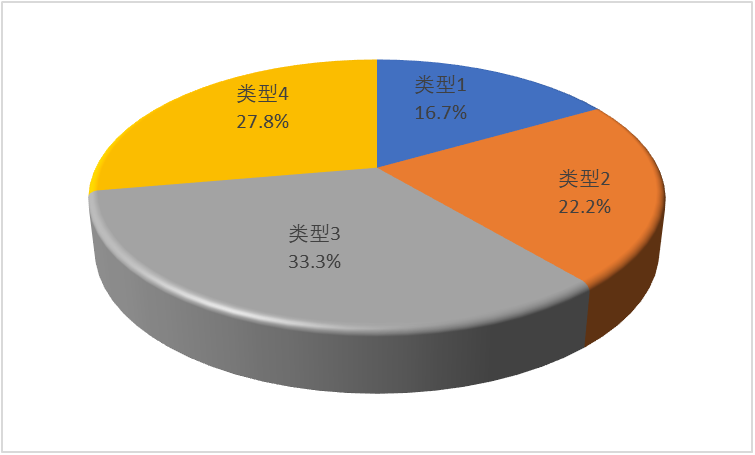 三、支出决算情况说明本部门2019年度本年支出合计958.12万元，其中：基本支出692.26万元，占72.25%；项目支出265.86万元，占27.75%；如图所示：图2：支出决算结构饼状图四、财政拨款收入支出决算总体情况说明（一）财政拨款收支与2018 年度决算对比情况本部门2019年度形成的财政拨款收支均为一般公共预算财政拨款，其中本年收入948.04万元,比2018年度增加134.62万元，增长16.55%，主要是人员经费增加，项目资金调整；本年支出958.12万元，增加169万元，增长21.42%，主要是人员经费增加，项目资金调整。图3：财政拨款收支情况（二）财政拨款收支与年初预算数对比情况本部门2019年度一般公共预算财政拨款收入948.04万元，完成年初预算的100%（如图4）,比年初预算增加243.8万元，决算数大于预算数主要原因是人员经费增加，项目资金调整；本年支出958.12万元，完成年初预算的116.55%,比年初预算增加253.88万元，决算数大于预算数主要原因是主要是人员经费增加，项目资金调整。图4：财政拨款收支预决算对比情况财政拨款支出决算结构情况。2019 年度财政拨款支出958.12万元，主要用于以下方面公共安全类（类）支出863.23万元，占90.01%；社会保障和就业（类）支出61.93万元，占6.5%；农林水支出4.98万元，占0.52%；住房保障（类）支出2.25万元，占 0.23%;卫生健康支出25.72万元，占2.7%。图5：财政拨款支出决算结构（按功能分类）   （四）一般公共预算财政拨款基本支出决算情况说明（四）一般公共预算基本支出决算情况说明2019 年度财政拨款基本支出692.26万元，其中：人员经费 630.74万元，主要包括基本工资、津贴补贴、奖金、伙食补助费、绩效工资、机关事业单位基本养老保险缴费、职业年金缴费、职工基本医疗保险缴费、公务员医疗补助缴费、住房公积金、医疗费、其他社会保障缴费、其他工资福利支出、离休费、退休费、抚恤金、生活补助、医疗费补助、奖励金、其他对个人和家庭的补助支出；公用经费 53.52万元，主要包括办公费、印刷费、咨询费、手续费、水费、电费、邮电费、取暖费、物业管理费、差旅费、因公出国（境）费用、维修（护）费、租赁费、会议费、培训费、公务接待费、专用材料费、劳务费、委托业务费、工会经费、福利费、公务用车运行维护费、其他交通费用、税金及附加费用、其他商品和服务支出、办公设备购置、专用设备购置、信息网络及软件购置更新、公务用车购置、其他资本性支出。五、一般公共预算“三公” 经费支出决算情况说明本部门2019年度“三公”经费支出共计13.5万元，完成预算的61.36%,较年初预算减少8.5万元，降低38.64%，主要是严格执行公车使用制度；较2018年度减少4.42万元，降低24.67%，主要是严格执行公车使用制度。具体情况如下：（一）因公出国（境）费支出0万元。本部门2019年度因公出国（境）团组0个、共0人/参加其他单位组织的因公出国（境）团组0个、共0人/无本单位组织的出国（境）团组。因公出国（境）费支出较预算增加0万元，增长0%，主要是较年初预算无增减变化.较上年增加0万元，增长0%，主要是较2018年度决算无增减变化。（二）公务用车购置及运行维护费支出13.5万元。本部门2019年度公务用车购置及运行维护费较预算减少8.5万元，降低38.64%,主要是严格执行公车使用制度；较上年减少4.42万元，降低24.67%,主要是严格执行公车使用制度。其中：公务用车购置费：本部门2019年度公务用车购置量0辆，发生“公务用车购置”经费支出0万元。公务用车购置费支出较预算增加0万元，增长0%，主要是较年初预算无增减变化。较上年增加0万元，增长0%，主要是较2018年度决算无增减变化。公务用车运行维护费：本部门2019年度单位公务用车保有量9辆。公车运行维护费支出较预算减少8.5万元，降低38.64%,主要是严格执行公车使用制度；较上年减少4.42万元，降低24.67%，主要是严格执行公车使用制度。（三）公务接待费支出0万元。本部门2019年度公务接待共0批次、0人次。公务接待费支出比年初预算增加0万元，增长0%，主要是未发生公务接待费支出，较年初预算无增减变化；比2018年度决算增加0万元，增长0%，主要是未发生公务接待费支出，较2018年决算无增减变化。六、预算绩效情况说明1. 预算绩效管理工作开展情况。根据预算绩效管理要求，本部门组织对2019年度一般公共预算项目支出全面开展绩效自评，其中，项目16个，共涉及资金265.86万元，占一般公共预算项目支出总额的100%。组织对“普法宣传经费、人民调解经费、社区矫正经费”等16个项目开展了部门评价，涉及一般公共预算支出265.86万元，政府性基金预算支出0万元。从评价情况来看，项目整体性及延续性得到认可，项目资金的标准得到评价机构的关注，希望能达到更好的效果。2. 部门决算中项目绩效自评结果。本部门在今年部门决算公开中反映“普法宣传经费、人民调解经费、社区矫正经费”等16个项目绩效自评结果。普法宣传经费项目自评综述：根据年初设定的绩效目标，普法宣传经费项目绩效自评得分为90分（绩效自评表附后）。全年预算数为2.5万元，执行数为2.5万元，完成预算的100%。项目绩效目标完成情况：一是数量指标：组织法律宣传次数，实际完成150次，得分8分；二是质量指标：法律宣传受益人数达到95%以上，得分10分。三是时效指标：资金到位保障程度达到100%，得分10分。四是成本指标：控制在成本预算额度内小于等于2.5万元，得分10分。五是社会效益指标：普法与依法治理工作覆盖程度有所扩大。六是可持续性指标：普法与依法治理工作水平提升情况，比较明显。七是满意度指标：通过开展普法宣传工作，群众的满意率比较高。发现的主要问题及原因：一是普法宣传工作的宣传形式有待创新；二是村（社区）级法治宣传中心占全县总村（社区）的比例比较低。下一步改进措施：一是创新普法与依法治理宣传形式；二是加强普法与依法治理阵地建设。社区矫正经费项目绩效自评综述：根据年初设定的绩效目标，社区矫正经费项目绩效自评得分为87分（绩效自评表附后）。全年预算数为15万元，执行数为15万元，完成预算的100%。项目绩效目标完成情况：一是数量指标：管理社区服刑人员数，实际完成400人，得分9分；二是质量指标：再犯罪率低于0.25%，得分8分。三是时效指标：资金到位保障程度达到100%，得分10分。四是成本指标：控制在成本预算额度内小于等于15万元，得分10分。五是社会效益指标：社会稳定程度，通过对社区服刑人员的教育管理，全县社会治安安全稳定程度明显好转。六是可持续性指标：社区矫正工作水平提升情况，比较明显。七是满意度指标：通过开展社区矫正工作，服刑人员及群众的满意率比较高。发现的主要问题及原因：一是社区矫正管理工作队伍需要加强壮大；二是先进的管理技术设备比较缺乏。下一步改进措施：一是加强社区管理者队伍建设，扩大社区志愿者队伍；二是更新执法设备。（项目绩效自评表详见附件2）3.财政评价项目绩效评价结果无。七、其他重要事项的说明（一）机关运行经费情况本部门2019年度机关运行经费支出53.52万元，比2018年度减少30.26万元，降低36.12%。主要原因是劳务费支出减少。（二）政府采购情况本部门2019年度政府采购支出总额0万元，从采购类型来看，政府采购货物支出0万元、政府采购工程支出0万元、政府采购服务支出 0万元。授予中小企业合同金0万元，占政府采购支出总额的0%，其中授予小微企业合同金额0万元，占政府采购支出总额的 0%。（三）国有资产占用情况截至2019年12月31日，本部门共有车辆9辆，比上年无增加变化。主要是：执法执勤车。其中，副部（省）级及以上领导用车0辆，主要领导干部用车0辆，机要通信用车0辆，应急保障用车0辆，执法执勤用车9辆，特种专业技术用车0辆，离退休干部用车0辆，其他用车0辆；单位价值50万元以上通用设备0台（套），比上年无增减变化，单位价值100万元以上专用设备0台（套）比上无增减变化。（四）其他需要说明的情况1. 本部门2019年度政府性基金预算财政拨款和国有资本经营预算财政拨款无收支及结转结余情况，故政府性基金预算财政拨款表、国有资本经营性预算财政拨款表以空表列示。2. 由于决算公开表格中金额数值应当保留两位小数，公开数据为四舍五入计算结果，个别数据合计项与分项之和存在小数点后差额，特此说明。说明：1.预算项目自评得分由各单项指标的折算得分合计而成，满分为100分。      2.实际完成值，即填写某项指标实际完成情况，如培训次数、参训率等；完成等级，即对应评价标准，根据设定指标优、良、中、差四个等级，年度指标值填报“优”等级的指标值。      3.单项指标得分，即根据完成等级赋予每项指标相应得分，其中，优、良、中、差对应的分值区间一般为90分及以上、80-90分、60-80分、60分以下；预算执行率指标得分为实际完成值*100。      4.权重占比，即单项指标在总分100分中所占的比重，其中预算执行率指标权重占比固定为10%。各项指标权重占比之和为100%。      5.折算得分，即单项指标得分*权重占比。说明：1.预算项目自评得分由各单项指标的折算得分合计而成，满分为100分。      2.实际完成值，即填写某项指标实际完成情况，如培训次数、参训率等；完成等级，即对应评价标准，根据设定指标优、良、中、差四个等级，年度指标值填报“优”等级的指标值。      3.单项指标得分，即根据完成等级赋予每项指标相应得分，其中，优、良、中、差对应的分值区间一般为90分及以上、80-90分、60-80分、60分以下；预算执行率指标得分为实际完成值*100。      4.权重占比，即单项指标在总分100分中所占的比重，其中预算执行率指标权重占比固定为10%。各项指标权重占比之和为100%。      5.折算得分，即单项指标得分*权重占比。说明：1.预算项目自评得分由各单项指标的折算得分合计而成，满分为100分。      2.实际完成值，即填写某项指标实际完成情况，如培训次数、参训率等；完成等级，即对应评价标准，根据设定指标优、良、中、差四个等级，年度指标值填报“优”等级的指标值。      3.单项指标得分，即根据完成等级赋予每项指标相应得分，其中，优、良、中、差对应的分值区间一般为90分及以上、80-90分、60-80分、60分以下；预算执行率指标得分为实际完成值*100。      4.权重占比，即单项指标在总分100分中所占的比重，其中预算执行率指标权重占比固定为10%。各项指标权重占比之和为100%。      5.折算得分，即单项指标得分*权重占比。说明：1.预算项目自评得分由各单项指标的折算得分合计而成，满分为100分。      2.实际完成值，即填写某项指标实际完成情况，如培训次数、参训率等；完成等级，即对应评价标准，根据设定指标优、良、中、差四个等级，年度指标值填报“优”等级的指标值。      3.单项指标得分，即根据完成等级赋予每项指标相应得分，其中，优、良、中、差对应的分值区间一般为90分及以上、80-90分、60-80分、60分以下；预算执行率指标得分为实际完成值*100。      4.权重占比，即单项指标在总分100分中所占的比重，其中预算执行率指标权重占比固定为10%。各项指标权重占比之和为100%。      5.折算得分，即单项指标得分*权重占比。说明：1.预算项目自评得分由各单项指标的折算得分合计而成，满分为100分。      2.实际完成值，即填写某项指标实际完成情况，如培训次数、参训率等；完成等级，即对应评价标准，根据设定指标优、良、中、差四个等级，年度指标值填报“优”等级的指标值。      3.单项指标得分，即根据完成等级赋予每项指标相应得分，其中，优、良、中、差对应的分值区间一般为90分及以上、80-90分、60-80分、60分以下；预算执行率指标得分为实际完成值*100。      4.权重占比，即单项指标在总分100分中所占的比重，其中预算执行率指标权重占比固定为10%。各项指标权重占比之和为100%。      5.折算得分，即单项指标得分*权重占比。    说明：1.预算项目自评得分由各单项指标的折算得分合计而成，满分为100分。      2.实际完成值，即填写某项指标实际完成情况，如培训次数、参训率等；完成等级，即对应评价标准，根据设定指标优、良、中、差四个等级，年度指标值填报“优”等级的指标值。      3.单项指标得分，即根据完成等级赋予每项指标相应得分，其中，优、良、中、差对应的分值区间一般为90分及以上、80-90分、60-80分、60分以下；预算执行率指标得分为实际完成值*100。      4.权重占比，即单项指标在总分100分中所占的比重，其中预算执行率指标权重占比固定为10%。各项指标权重占比之和为100%。      5.折算得分，即单项指标得分*权重占比。说明：1.预算项目自评得分由各单项指标的折算得分合计而成，满分为100分。      2.实际完成值，即填写某项指标实际完成情况，如培训次数、参训率等；完成等级，即对应评价标准，根据设定指标优、良、中、差四个等级，年度指标值填报“优”等级的指标值。      3.单项指标得分，即根据完成等级赋予每项指标相应得分，其中，优、良、中、差对应的分值区间一般为90分及以上、80-90分、60-80分、60分以下；预算执行率指标得分为实际完成值*100。      4.权重占比，即单项指标在总分100分中所占的比重，其中预算执行率指标权重占比固定为10%。各项指标权重占比之和为100%。      5.折算得分，即单项指标得分*权重占比。说明：1.预算项目自评得分由各单项指标的折算得分合计而成，满分为100分。      2.实际完成值，即填写某项指标实际完成情况，如培训次数、参训率等；完成等级，即对应评价标准，根据设定指标优、良、中、差四个等级，年度指标值填报“优”等级的指标值。      3.单项指标得分，即根据完成等级赋予每项指标相应得分，其中，优、良、中、差对应的分值区间一般为90分及以上、80-90分、60-80分、60分以下；预算执行率指标得分为实际完成值*100。      4.权重占比，即单项指标在总分100分中所占的比重，其中预算执行率指标权重占比固定为10%。各项指标权重占比之和为100%。      5.折算得分，即单项指标得分*权重占比。说明：1.预算项目自评得分由各单项指标的折算得分合计而成，满分为100分。      2.实际完成值，即填写某项指标实际完成情况，如培训次数、参训率等；完成等级，即对应评价标准，根据设定指标优、良、中、差四个等级，年度指标值填报“优”等级的指标值。      3.单项指标得分，即根据完成等级赋予每项指标相应得分，其中，优、良、中、差对应的分值区间一般为90分及以上、80-90分、60-80分、60分以下；预算执行率指标得分为实际完成值*100。      4.权重占比，即单项指标在总分100分中所占的比重，其中预算执行率指标权重占比固定为10%。各项指标权重占比之和为100%。      5.折算得分，即单项指标得分*权重占比。说明：1.预算项目自评得分由各单项指标的折算得分合计而成，满分为100分。      2.实际完成值，即填写某项指标实际完成情况，如培训次数、参训率等；完成等级，即对应评价标准，根据设定指标优、良、中、差四个等级，年度指标值填报“优”等级的指标值。      3.单项指标得分，即根据完成等级赋予每项指标相应得分，其中，优、良、中、差对应的分值区间一般为90分及以上、80-90分、60-80分、60分以下；预算执行率指标得分为实际完成值*100。      4.权重占比，即单项指标在总分100分中所占的比重，其中预算执行率指标权重占比固定为10%。各项指标权重占比之和为100%。      5.折算得分，即单项指标得分*权重占比。说明：1.预算项目自评得分由各单项指标的折算得分合计而成，满分为100分。      2.实际完成值，即填写某项指标实际完成情况，如培训次数、参训率等；完成等级，即对应评价标准，根据设定指标优、良、中、差四个等级，年度指标值填报“优”等级的指标值。      3.单项指标得分，即根据完成等级赋予每项指标相应得分，其中，优、良、中、差对应的分值区间一般为90分及以上、80-90分、60-80分、60分以下；预算执行率指标得分为实际完成值*100。      4.权重占比，即单项指标在总分100分中所占的比重，其中预算执行率指标权重占比固定为10%。各项指标权重占比之和为100%。      5.折算得分，即单项指标得分*权重占比。说明：1.预算项目自评得分由各单项指标的折算得分合计而成，满分为100分。      2.实际完成值，即填写某项指标实际完成情况，如培训次数、参训率等；完成等级，即对应评价标准，根据设定指标优、良、中、差四个等级，年度指标值填报“优”等级的指标值。      3.单项指标得分，即根据完成等级赋予每项指标相应得分，其中，优、良、中、差对应的分值区间一般为90分及以上、80-90分、60-80分、60分以下；预算执行率指标得分为实际完成值*100。      4.权重占比，即单项指标在总分100分中所占的比重，其中预算执行率指标权重占比固定为10%。各项指标权重占比之和为100%。      5.折算得分，即单项指标得分*权重占比。说明：1.预算项目自评得分由各单项指标的折算得分合计而成，满分为100分。      2.实际完成值，即填写某项指标实际完成情况，如培训次数、参训率等；完成等级，即对应评价标准，根据设定指标优、良、中、差四个等级，年度指标值填报“优”等级的指标值。      3.单项指标得分，即根据完成等级赋予每项指标相应得分，其中，优、良、中、差对应的分值区间一般为90分及以上、80-90分、60-80分、60分以下；预算执行率指标得分为实际完成值*100。      4.权重占比，即单项指标在总分100分中所占的比重，其中预算执行率指标权重占比固定为10%。各项指标权重占比之和为100%。      5.折算得分，即单项指标得分*权重占比。说明：1.预算项目自评得分由各单项指标的折算得分合计而成，满分为100分。      2.实际完成值，即填写某项指标实际完成情况，如培训次数、参训率等；完成等级，即对应评价标准，根据设定指标优、良、中、差四个等级，年度指标值填报“优”等级的指标值。      3.单项指标得分，即根据完成等级赋予每项指标相应得分，其中，优、良、中、差对应的分值区间一般为90分及以上、80-90分、60-80分、60分以下；预算执行率指标得分为实际完成值*100。      4.权重占比，即单项指标在总分100分中所占的比重，其中预算执行率指标权重占比固定为10%。各项指标权重占比之和为100%。      5.折算得分，即单项指标得分*权重占比。说明：1.预算项目自评得分由各单项指标的折算得分合计而成，满分为100分。      2.实际完成值，即填写某项指标实际完成情况，如培训次数、参训率等；完成等级，即对应评价标准，根据设定指标优、良、中、差四个等级，年度指标值填报“优”等级的指标值。      3.单项指标得分，即根据完成等级赋予每项指标相应得分，其中，优、良、中、差对应的分值区间一般为90分及以上、80-90分、60-80分、60分以下；预算执行率指标得分为实际完成值*100。      4.权重占比，即单项指标在总分100分中所占的比重，其中预算执行率指标权重占比固定为10%。各项指标权重占比之和为100%。      5.折算得分，即单项指标得分*权重占比。（一）财政拨款收入：本年度从本级财政部门取得的财政拨款，包括一般公共预算财政拨款和政府性基金预算财政拨款。（二）事业收入：指事业单位开展专业业务活动及辅助活动所取得的收入。（三）其他收入：指除上述“财政拨款收入”“事业收入”“经营收入”等以外的收入。（四）用事业基金弥补收支差额：指事业单位在用当年的“财政拨款收入”“财政拨款结转和结余资金”“事业收入”“经营收入”“其他收入”不足以安排当年支出的情况下，使用以前年度积累的事业基金（事业单位当年收支相抵后按国家规定提取、用于弥补以后年度收支差额的基金）弥补本年度收支缺口的资金。（五）年初结转和结余：指以前年度尚未完成、结转到本年仍按原规定用途继续使用的资金，或项目已完成等产生的结余资金。（六）结余分配：指事业单位按照事业单位会计制度的规定从非财政补助结余中分配的事业基金和职工福利基金等。（七）年末结转和结余：指单位按有关规定结转到下年或以后年度继续使用的资金，或项目已完成等产生的结余资金。（八）基本支出：填列单位为保障机构正常运转、完成日常工作任务而发生的各项支出。（九）项目支出：填列单位为完成特定的行政工作任务或事业发展目标，在基本支出之外发生的各项支出（十）基本建设支出：填列由本级发展与改革部门集中安排的用于购置固定资产、战略性和应急性储备、土地和无形资产，以及购建基础设施、大型修缮所发生的一般公共预算财政拨款支出，不包括政府性基金、财政专户管理资金以及各类拼盘自筹资金等。（十一）其他资本性支出：填列由各级非发展与改革部门集中安排的用于购置固定资产、战备性和应急性储备、土地和无形资产，以及购建基础设施、大型修缮和财政支持企业更新改造所发生的支出。（十二）“三公”经费：指部门用财政拨款安排的因公出国（境）费、公务用车购置及运行费和公务接待费。其中，因公出国（境）费反映单位公务出国（境）的国际旅费、国外城市间交通费、住宿费、伙食费、培训费、公杂费等支出；公务用车购置及运行费反映单位公务用车购置支出（含车辆购置税、牌照费）及按规定保留的公务用车燃料费、维修费、过桥过路费、保险费、安全奖励费用等支出；公务接待费反映单位按规定开支的各类公务接待（含外宾接待）支出。（十三）其他交通费用：填列单位除公务用车运行维护费以外的其他交通费用。如公务交通补贴、租车费用、出租车费用，飞机、船舶等燃料费、维修费、保险费等。（十四）公务用车购置：填列单位公务用车车辆购置支出（含车辆购置税、牌照费）。（十五）其他交通工具购置：填列单位除公务用车外的其他各类交通工具（如船舶、飞机等）购置支出（含车辆购置税、牌照费）。（十六）机关运行经费：指为保障行政单位（包括参照公务员法管理的事业单位）运行用于购买货物和服务的各项资金，包括办公及印刷费、邮电费、差旅费、会议费、福利费、日常维修费、专用材料以及一般设备购置费、办公用房水电费、办公用房取暖费、办公用房物业管理费、公务用车运行维护费以及其他费用。（十七）经费形式:按照经费来源，可分为财政拨款、财政性资金基本保证、财政性资金定额或定项补助、财政性资金零补助四类。内容略详见附件1、2019年度部门决算公开表附件：1、2019年度部门决算公开表2、2019年项目支出绩效自评表序号单位名称单位基本性质经费形式1大城县司法局(本级) 行政单位财政拨款项目支出绩效自评表项目支出绩效自评表项目支出绩效自评表项目支出绩效自评表项目支出绩效自评表项目支出绩效自评表项目支出绩效自评表项目支出绩效自评表项目支出绩效自评表项目支出绩效自评表项目支出绩效自评表项目支出绩效自评表项目支出绩效自评表项目支出绩效自评表项目支出绩效自评表（   2019 年度）（   2019 年度）（   2019 年度）（   2019 年度）（   2019 年度）（   2019 年度）（   2019 年度）（   2019 年度）（   2019 年度）（   2019 年度）（   2019 年度）（   2019 年度）（   2019 年度）（   2019 年度）（   2019 年度）（   2019 年度）项目名称项目名称项目名称普法宣传经费普法宣传经费普法宣传经费普法宣传经费普法宣传经费普法宣传经费普法宣传经费普法宣传经费普法宣传经费普法宣传经费普法宣传经费普法宣传经费普法宣传经费主管部门主管部门主管部门大城县司法局大城县司法局大城县司法局大城县司法局大城县司法局实施单位实施单位大城县司法局大城县司法局大城县司法局大城县司法局大城县司法局大城县司法局项目资金
（万元）项目资金
（万元）项目资金
（万元）年初预算数全年预算数全年预算数全年执行数全年执行数分值分值执行率执行率得分得分项目资金
（万元）项目资金
（万元）项目资金
（万元）年度资金总额年度资金总额2.52.52.52.52.510101001001010项目资金
（万元）项目资金
（万元）项目资金
（万元）其中：当年财政拨款其中：当年财政拨款2.52.52.52.52.5————项目资金
（万元）项目资金
（万元）项目资金
（万元）      上年结转资金      上年结转资金————项目资金
（万元）项目资金
（万元）项目资金
（万元）  其他资金  其他资金———— 年度总体目标预期目标预期目标预期目标预期目标预期目标预期目标预期目标实际完成情况实际完成情况实际完成情况实际完成情况实际完成情况实际完成情况实际完成情况实际完成情况 年度总体目标提高全县人民法律意识和法律素质，增强法治化管理水平，促进全县民主与法制建设。提高全县人民法律意识和法律素质，增强法治化管理水平，促进全县民主与法制建设。提高全县人民法律意识和法律素质，增强法治化管理水平，促进全县民主与法制建设。提高全县人民法律意识和法律素质，增强法治化管理水平，促进全县民主与法制建设。提高全县人民法律意识和法律素质，增强法治化管理水平，促进全县民主与法制建设。提高全县人民法律意识和法律素质，增强法治化管理水平，促进全县民主与法制建设。提高全县人民法律意识和法律素质，增强法治化管理水平，促进全县民主与法制建设。加强维护社会和谐稳定相关法律法规的宣传，以多种形式做好普法宣传工作加强维护社会和谐稳定相关法律法规的宣传，以多种形式做好普法宣传工作加强维护社会和谐稳定相关法律法规的宣传，以多种形式做好普法宣传工作加强维护社会和谐稳定相关法律法规的宣传，以多种形式做好普法宣传工作加强维护社会和谐稳定相关法律法规的宣传，以多种形式做好普法宣传工作加强维护社会和谐稳定相关法律法规的宣传，以多种形式做好普法宣传工作加强维护社会和谐稳定相关法律法规的宣传，以多种形式做好普法宣传工作加强维护社会和谐稳定相关法律法规的宣传，以多种形式做好普法宣传工作绩
效
指
标一级指标二级指标二级指标三级指标三级指标三级指标年度指标值实际完成值分值分值得分得分偏差原因分析及改进措施偏差原因分析及改进措施偏差原因分析及改进措施绩
效
指
标产出指标数量指标数量指标组织法律宣传次数组织法律宣传次数组织法律宣传次数200次150101088绩
效
指
标产出指标数量指标数量指标绩
效
指
标产出指标数量指标数量指标绩
效
指
标产出指标质量指标质量指标法律宣传受益人数法律宣传受益人数法律宣传受益人数≧95%优10101010绩
效
指
标产出指标质量指标质量指标绩
效
指
标产出指标质量指标质量指标绩
效
指
标产出指标时效指标时效指标资金到位保障程度资金到位保障程度资金到位保障程度=100%优10101010绩
效
指
标产出指标时效指标时效指标绩
效
指
标产出指标时效指标时效指标绩
效
指
标产出指标成本指标成本指标控制在预算额度内控制在预算额度内控制在预算额度内≦2.5万元优10101010绩
效
指
标产出指标成本指标成本指标绩
效
指
标产出指标成本指标成本指标绩
效
指
标效益指标经济效益指标经济效益指标绩
效
指
标效益指标经济效益指标经济效益指标绩
效
指
标效益指标经济效益指标经济效益指标绩
效
指
标效益指标社会效益指标社会效益指标普法与依法治理覆盖程度普法与依法治理覆盖程度普法与依法治理覆盖程度≧90%优20201616绩
效
指
标效益指标社会效益指标社会效益指标绩
效
指
标效益指标社会效益指标社会效益指标绩
效
指
标效益指标生态效益指标生态效益指标绩
效
指
标效益指标生态效益指标生态效益指标绩
效
指
标效益指标生态效益指标生态效益指标绩
效
指
标效益指标可持续影响指标可持续影响指标普法与依法治理工作水平提升情况普法与依法治理工作水平提升情况普法与依法治理工作水平提升情况显著提升优20201818绩
效
指
标效益指标可持续影响指标可持续影响指标绩
效
指
标效益指标可持续影响指标可持续影响指标绩
效
指
标满意度指标服务对象满意度指标服务对象满意度指标受益群众满意度受益群众满意度受益群众满意度≧90%优101088绩
效
指
标满意度指标服务对象满意度指标服务对象满意度指标绩
效
指
标满意度指标服务对象满意度指标服务对象满意度指标总分总分总分总分总分总分总分总分总分1001009090项目支出绩效自评表项目支出绩效自评表项目支出绩效自评表项目支出绩效自评表项目支出绩效自评表项目支出绩效自评表项目支出绩效自评表项目支出绩效自评表项目支出绩效自评表项目支出绩效自评表项目支出绩效自评表项目支出绩效自评表项目支出绩效自评表项目支出绩效自评表项目支出绩效自评表（   2019 年度）（   2019 年度）（   2019 年度）（   2019 年度）（   2019 年度）（   2019 年度）（   2019 年度）（   2019 年度）（   2019 年度）（   2019 年度）（   2019 年度）（   2019 年度）（   2019 年度）（   2019 年度）（   2019 年度）（   2019 年度）项目名称项目名称项目名称律师公证管理经费律师公证管理经费律师公证管理经费律师公证管理经费律师公证管理经费律师公证管理经费律师公证管理经费律师公证管理经费律师公证管理经费律师公证管理经费律师公证管理经费律师公证管理经费律师公证管理经费主管部门主管部门主管部门大城县司法局大城县司法局大城县司法局大城县司法局大城县司法局实施单位实施单位大城县司法局大城县司法局大城县司法局大城县司法局大城县司法局大城县司法局项目资金
（万元）项目资金
（万元）项目资金
（万元）年初预算数全年预算数全年预算数全年执行数全年执行数分值分值执行率执行率得分得分项目资金
（万元）项目资金
（万元）项目资金
（万元）年度资金总额年度资金总额1.11.11.11.11.110101001001010项目资金
（万元）项目资金
（万元）项目资金
（万元）其中：当年财政拨款其中：当年财政拨款1.11.11.11.11.1————项目资金
（万元）项目资金
（万元）项目资金
（万元）      上年结转资金      上年结转资金————项目资金
（万元）项目资金
（万元）项目资金
（万元）  其他资金  其他资金————年度总体目标预期目标预期目标预期目标预期目标预期目标预期目标预期目标实际完成情况实际完成情况实际完成情况实际完成情况实际完成情况实际完成情况实际完成情况实际完成情况年度总体目标充分发挥法律服务职能，规范律师、公证行业管理。充分发挥法律服务职能，规范律师、公证行业管理。充分发挥法律服务职能，规范律师、公证行业管理。充分发挥法律服务职能，规范律师、公证行业管理。充分发挥法律服务职能，规范律师、公证行业管理。充分发挥法律服务职能，规范律师、公证行业管理。充分发挥法律服务职能，规范律师、公证行业管理。加强对律师参与涉黑涉恶案件的监管加强对律师参与涉黑涉恶案件的监管加强对律师参与涉黑涉恶案件的监管加强对律师参与涉黑涉恶案件的监管加强对律师参与涉黑涉恶案件的监管加强对律师参与涉黑涉恶案件的监管加强对律师参与涉黑涉恶案件的监管加强对律师参与涉黑涉恶案件的监管绩
效
指
标一级指标二级指标二级指标三级指标三级指标三级指标年度指标值实际完成值分值分值得分得分偏差原因分析及改进措施偏差原因分析及改进措施偏差原因分析及改进措施绩
效
指
标产出指标数量指标数量指标机构年检个数机构年检个数机构年检个数4优10101010绩
效
指
标产出指标数量指标数量指标提供法律咨询人次提供法律咨询人次提供法律咨询人次100优101099绩
效
指
标产出指标数量指标数量指标绩
效
指
标产出指标质量指标质量指标受益机构数受益机构数受益机构数≧95%优10101010绩
效
指
标产出指标质量指标质量指标绩
效
指
标产出指标质量指标质量指标绩
效
指
标产出指标时效指标时效指标资金到位保障程度资金到位保障程度资金到位保障程度=100%优10101010绩
效
指
标产出指标时效指标时效指标绩
效
指
标产出指标时效指标时效指标绩
效
指
标产出指标成本指标成本指标控制在预算额度内控制在预算额度内控制在预算额度内≦1.1万元优10101010绩
效
指
标产出指标成本指标成本指标绩
效
指
标产出指标成本指标成本指标绩
效
指
标效益指标经济效益指标经济效益指标绩
效
指
标效益指标经济效益指标经济效益指标绩
效
指
标效益指标经济效益指标经济效益指标绩
效
指
标效益指标社会效益指标社会效益指标律师、公证机构合格程度律师、公证机构合格程度律师、公证机构合格程度≧95%优15151414绩
效
指
标效益指标社会效益指标社会效益指标绩
效
指
标效益指标社会效益指标社会效益指标绩
效
指
标效益指标生态效益指标生态效益指标绩
效
指
标效益指标生态效益指标生态效益指标绩
效
指
标效益指标生态效益指标生态效益指标绩
效
指
标效益指标可持续影响指标可持续影响指标律师与公证管理工作水平提升情况律师与公证管理工作水平提升情况律师与公证管理工作水平提升情况显著提升优15151414绩
效
指
标效益指标可持续影响指标可持续影响指标绩
效
指
标效益指标可持续影响指标可持续影响指标绩
效
指
标满意度指标服务对象满意度指标服务对象满意度指标受益群众满意度受益群众满意度受益群众满意度≧90%优101066绩
效
指
标满意度指标服务对象满意度指标服务对象满意度指标绩
效
指
标满意度指标服务对象满意度指标服务对象满意度指标总分总分总分总分总分总分总分总分总分1001009393项目支出绩效自评表项目支出绩效自评表项目支出绩效自评表项目支出绩效自评表项目支出绩效自评表项目支出绩效自评表项目支出绩效自评表项目支出绩效自评表项目支出绩效自评表项目支出绩效自评表项目支出绩效自评表项目支出绩效自评表项目支出绩效自评表项目支出绩效自评表项目支出绩效自评表（   2019 年度）（   2019 年度）（   2019 年度）（   2019 年度）（   2019 年度）（   2019 年度）（   2019 年度）（   2019 年度）（   2019 年度）（   2019 年度）（   2019 年度）（   2019 年度）（   2019 年度）（   2019 年度）（   2019 年度）（   2019 年度）项目名称项目名称项目名称人民调解经费人民调解经费人民调解经费人民调解经费人民调解经费人民调解经费人民调解经费人民调解经费人民调解经费人民调解经费人民调解经费人民调解经费人民调解经费主管部门主管部门主管部门大城县司法局大城县司法局大城县司法局大城县司法局大城县司法局实施单位实施单位大城县司法局大城县司法局大城县司法局大城县司法局大城县司法局大城县司法局项目资金
（万元）项目资金
（万元）项目资金
（万元）年初预算数全年预算数全年预算数全年执行数全年执行数分值分值执行率执行率得分得分项目资金
（万元）项目资金
（万元）项目资金
（万元）年度资金总额年度资金总额1111110101001001010项目资金
（万元）项目资金
（万元）项目资金
（万元）其中：当年财政拨款其中：当年财政拨款11111————项目资金
（万元）项目资金
（万元）项目资金
（万元）      上年结转资金      上年结转资金————项目资金
（万元）项目资金
（万元）项目资金
（万元）  其他资金  其他资金————年度总体目标预期目标预期目标预期目标预期目标预期目标预期目标预期目标实际完成情况实际完成情况实际完成情况实际完成情况实际完成情况实际完成情况实际完成情况实际完成情况年度总体目标深化人民调解，搭建全县公共法律服务平台建设，预防民转型案件的发生，维护社会稳定。深化人民调解，搭建全县公共法律服务平台建设，预防民转型案件的发生，维护社会稳定。深化人民调解，搭建全县公共法律服务平台建设，预防民转型案件的发生，维护社会稳定。深化人民调解，搭建全县公共法律服务平台建设，预防民转型案件的发生，维护社会稳定。深化人民调解，搭建全县公共法律服务平台建设，预防民转型案件的发生，维护社会稳定。深化人民调解，搭建全县公共法律服务平台建设，预防民转型案件的发生，维护社会稳定。深化人民调解，搭建全县公共法律服务平台建设，预防民转型案件的发生，维护社会稳定。加强纠纷排查、调处和人民调解员培训力度，推进全县法律公共服务体系和平台建设。加强纠纷排查、调处和人民调解员培训力度，推进全县法律公共服务体系和平台建设。加强纠纷排查、调处和人民调解员培训力度，推进全县法律公共服务体系和平台建设。加强纠纷排查、调处和人民调解员培训力度，推进全县法律公共服务体系和平台建设。加强纠纷排查、调处和人民调解员培训力度，推进全县法律公共服务体系和平台建设。加强纠纷排查、调处和人民调解员培训力度，推进全县法律公共服务体系和平台建设。加强纠纷排查、调处和人民调解员培训力度，推进全县法律公共服务体系和平台建设。加强纠纷排查、调处和人民调解员培训力度，推进全县法律公共服务体系和平台建设。绩
效
指
标一级指标二级指标二级指标三级指标三级指标三级指标年度指标值实际完成值分值分值得分得分偏差原因分析及改进措施偏差原因分析及改进措施偏差原因分析及改进措施绩
效
指
标产出指标数量指标数量指标接受县级培训调委会主任、调解骨干人数接受县级培训调委会主任、调解骨干人数接受县级培训调委会主任、调解骨干人数400人优10101010绩
效
指
标产出指标数量指标数量指标人民调解案件数人民调解案件数人民调解案件数2000件中101066绩
效
指
标产出指标数量指标数量指标绩
效
指
标产出指标质量指标质量指标实际参加培训人数占应参加培训人数的比例实际参加培训人数占应参加培训人数的比例实际参加培训人数占应参加培训人数的比例≧90%优10101010绩
效
指
标产出指标质量指标质量指标绩
效
指
标产出指标质量指标质量指标绩
效
指
标产出指标时效指标时效指标资金到位保障程度资金到位保障程度资金到位保障程度=100%优10101010绩
效
指
标产出指标时效指标时效指标培训任务完成率培训任务完成率培训任务完成率=100%优10101010绩
效
指
标产出指标时效指标时效指标绩
效
指
标产出指标成本指标成本指标控制在预算额度内控制在预算额度内控制在预算额度内≦1万元优10101010绩
效
指
标产出指标成本指标成本指标绩
效
指
标产出指标成本指标成本指标绩
效
指
标效益指标经济效益指标经济效益指标绩
效
指
标效益指标经济效益指标经济效益指标绩
效
指
标效益指标经济效益指标经济效益指标绩
效
指
标效益指标社会效益指标社会效益指标维稳程度维稳程度维稳程度明显优101088绩
效
指
标效益指标社会效益指标社会效益指标绩
效
指
标效益指标社会效益指标社会效益指标绩
效
指
标效益指标生态效益指标生态效益指标绩
效
指
标效益指标生态效益指标生态效益指标绩
效
指
标效益指标生态效益指标生态效益指标绩
效
指
标效益指标可持续影响指标可持续影响指标参训调解员调解能力提高程度目标参训调解员调解能力提高程度目标参训调解员调解能力提高程度目标显著提升优101088绩
效
指
标效益指标可持续影响指标可持续影响指标绩
效
指
标效益指标可持续影响指标可持续影响指标绩
效
指
标满意度指标服务对象满意度指标服务对象满意度指标接受调解服务群众满意度目标接受调解服务群众满意度目标接受调解服务群众满意度目标≧90%优101077绩
效
指
标满意度指标服务对象满意度指标服务对象满意度指标总分总分总分总分总分总分总分总分总分1001008989项目支出绩效自评表项目支出绩效自评表项目支出绩效自评表项目支出绩效自评表项目支出绩效自评表项目支出绩效自评表项目支出绩效自评表项目支出绩效自评表项目支出绩效自评表项目支出绩效自评表项目支出绩效自评表项目支出绩效自评表项目支出绩效自评表项目支出绩效自评表项目支出绩效自评表（   2019 年度）（   2019 年度）（   2019 年度）（   2019 年度）（   2019 年度）（   2019 年度）（   2019 年度）（   2019 年度）（   2019 年度）（   2019 年度）（   2019 年度）（   2019 年度）（   2019 年度）（   2019 年度）（   2019 年度）（   2019 年度）项目名称项目名称项目名称安置帮教经费安置帮教经费安置帮教经费安置帮教经费安置帮教经费安置帮教经费安置帮教经费安置帮教经费安置帮教经费安置帮教经费安置帮教经费安置帮教经费安置帮教经费主管部门主管部门主管部门大城县司法局大城县司法局大城县司法局大城县司法局大城县司法局实施单位实施单位大城县司法局大城县司法局大城县司法局大城县司法局大城县司法局大城县司法局项目资金
（万元）项目资金
（万元）项目资金
（万元）年初预算数全年预算数全年预算数全年执行数全年执行数分值分值执行率执行率得分得分项目资金
（万元）项目资金
（万元）项目资金
（万元）年度资金总额年度资金总额1.51.51.51.51.510101001001010项目资金
（万元）项目资金
（万元）项目资金
（万元）其中：当年财政拨款其中：当年财政拨款1.51.51.51.51.5————项目资金
（万元）项目资金
（万元）项目资金
（万元）      上年结转资金      上年结转资金————项目资金
（万元）项目资金
（万元）项目资金
（万元）  其他资金  其他资金————年度总体目标预期目标预期目标预期目标预期目标预期目标预期目标预期目标实际完成情况实际完成情况实际完成情况实际完成情况实际完成情况实际完成情况实际完成情况实际完成情况年度总体目标负责全县刑满释放人员帮教安置工作，预防刑满释放人员重新犯罪负责全县刑满释放人员帮教安置工作，预防刑满释放人员重新犯罪负责全县刑满释放人员帮教安置工作，预防刑满释放人员重新犯罪负责全县刑满释放人员帮教安置工作，预防刑满释放人员重新犯罪负责全县刑满释放人员帮教安置工作，预防刑满释放人员重新犯罪负责全县刑满释放人员帮教安置工作，预防刑满释放人员重新犯罪负责全县刑满释放人员帮教安置工作，预防刑满释放人员重新犯罪开展安置帮教业务，对刑满释放人员进行规范化管理开展安置帮教业务，对刑满释放人员进行规范化管理开展安置帮教业务，对刑满释放人员进行规范化管理开展安置帮教业务，对刑满释放人员进行规范化管理开展安置帮教业务，对刑满释放人员进行规范化管理开展安置帮教业务，对刑满释放人员进行规范化管理开展安置帮教业务，对刑满释放人员进行规范化管理开展安置帮教业务，对刑满释放人员进行规范化管理绩
效
指
标一级指标二级指标二级指标三级指标三级指标三级指标年度指标值实际完成值分值分值得分得分偏差原因分析及改进措施偏差原因分析及改进措施偏差原因分析及改进措施绩
效
指
标产出指标数量指标数量指标需要进行安置帮教人数需要进行安置帮教人数需要进行安置帮教人数400人优101088绩
效
指
标产出指标数量指标数量指标绩
效
指
标产出指标数量指标数量指标绩
效
指
标产出指标质量指标质量指标安置帮教人员帮教率安置帮教人员帮教率安置帮教人员帮教率≧90%优10101010绩
效
指
标产出指标质量指标质量指标绩
效
指
标产出指标质量指标质量指标绩
效
指
标产出指标时效指标时效指标资金到位保障程度资金到位保障程度资金到位保障程度=100%优10101010绩
效
指
标产出指标时效指标时效指标绩
效
指
标产出指标时效指标时效指标绩
效
指
标产出指标成本指标成本指标控制在预算额度内控制在预算额度内控制在预算额度内≦1.5万元优10101010绩
效
指
标产出指标成本指标成本指标绩
效
指
标产出指标成本指标成本指标绩
效
指
标效益指标经济效益指标经济效益指标绩
效
指
标效益指标经济效益指标经济效益指标绩
效
指
标效益指标经济效益指标经济效益指标绩
效
指
标效益指标社会效益指标社会效益指标维稳程度维稳程度维稳程度显著优20201616绩
效
指
标效益指标社会效益指标社会效益指标绩
效
指
标效益指标社会效益指标社会效益指标绩
效
指
标效益指标生态效益指标生态效益指标绩
效
指
标效益指标生态效益指标生态效益指标绩
效
指
标效益指标生态效益指标生态效益指标绩
效
指
标效益指标可持续影响指标可持续影响指标安置帮教工作水平提升情况安置帮教工作水平提升情况安置帮教工作水平提升情况显著提升优20201818绩
效
指
标效益指标可持续影响指标可持续影响指标绩
效
指
标效益指标可持续影响指标可持续影响指标绩
效
指
标满意度指标服务对象满意度指标服务对象满意度指标帮教人员满意度帮教人员满意度帮教人员满意度≧90%优101088绩
效
指
标满意度指标服务对象满意度指标服务对象满意度指标绩
效
指
标满意度指标服务对象满意度指标服务对象满意度指标总分总分总分总分总分总分总分总分总分1001009090项目支出绩效自评表项目支出绩效自评表项目支出绩效自评表项目支出绩效自评表项目支出绩效自评表项目支出绩效自评表项目支出绩效自评表项目支出绩效自评表项目支出绩效自评表项目支出绩效自评表项目支出绩效自评表项目支出绩效自评表项目支出绩效自评表项目支出绩效自评表项目支出绩效自评表（   2019 年度）（   2019 年度）（   2019 年度）（   2019 年度）（   2019 年度）（   2019 年度）（   2019 年度）（   2019 年度）（   2019 年度）（   2019 年度）（   2019 年度）（   2019 年度）（   2019 年度）（   2019 年度）（   2019 年度）（   2019 年度）项目名称项目名称项目名称148法律服务经费148法律服务经费148法律服务经费148法律服务经费148法律服务经费148法律服务经费148法律服务经费148法律服务经费148法律服务经费148法律服务经费148法律服务经费148法律服务经费148法律服务经费主管部门主管部门主管部门大城县司法局大城县司法局大城县司法局大城县司法局大城县司法局实施单位实施单位大城县司法局大城县司法局大城县司法局大城县司法局大城县司法局大城县司法局项目资金
（万元）项目资金
（万元）项目资金
（万元）年初预算数全年预算数全年预算数全年执行数全年执行数分值分值执行率执行率得分得分项目资金
（万元）项目资金
（万元）项目资金
（万元）年度资金总额年度资金总额5.65.65.65.65.610101001001010项目资金
（万元）项目资金
（万元）项目资金
（万元）其中：当年财政拨款其中：当年财政拨款5.65.65.65.65.6————项目资金
（万元）项目资金
（万元）项目资金
（万元）      上年结转资金      上年结转资金————项目资金
（万元）项目资金
（万元）项目资金
（万元）  其他资金  其他资金————年度总体目标预期目标预期目标预期目标预期目标预期目标预期目标预期目标实际完成情况实际完成情况实际完成情况实际完成情况实际完成情况实际完成情况实际完成情况实际完成情况年度总体目标组织律师、公证、法律援助、基层法律服务、人民调解等人员发挥专业优势，广泛开展法制宣传、法律咨询、法律援助、人民调解等工作，参与涉法信访纠纷调处，大力推进公共法律服务工作。组织律师、公证、法律援助、基层法律服务、人民调解等人员发挥专业优势，广泛开展法制宣传、法律咨询、法律援助、人民调解等工作，参与涉法信访纠纷调处，大力推进公共法律服务工作。组织律师、公证、法律援助、基层法律服务、人民调解等人员发挥专业优势，广泛开展法制宣传、法律咨询、法律援助、人民调解等工作，参与涉法信访纠纷调处，大力推进公共法律服务工作。组织律师、公证、法律援助、基层法律服务、人民调解等人员发挥专业优势，广泛开展法制宣传、法律咨询、法律援助、人民调解等工作，参与涉法信访纠纷调处，大力推进公共法律服务工作。组织律师、公证、法律援助、基层法律服务、人民调解等人员发挥专业优势，广泛开展法制宣传、法律咨询、法律援助、人民调解等工作，参与涉法信访纠纷调处，大力推进公共法律服务工作。组织律师、公证、法律援助、基层法律服务、人民调解等人员发挥专业优势，广泛开展法制宣传、法律咨询、法律援助、人民调解等工作，参与涉法信访纠纷调处，大力推进公共法律服务工作。组织律师、公证、法律援助、基层法律服务、人民调解等人员发挥专业优势，广泛开展法制宣传、法律咨询、法律援助、人民调解等工作，参与涉法信访纠纷调处，大力推进公共法律服务工作。积极开展148法律服务工作，为全县群众提供优质的法律服务积极开展148法律服务工作，为全县群众提供优质的法律服务积极开展148法律服务工作，为全县群众提供优质的法律服务积极开展148法律服务工作，为全县群众提供优质的法律服务积极开展148法律服务工作，为全县群众提供优质的法律服务积极开展148法律服务工作，为全县群众提供优质的法律服务积极开展148法律服务工作，为全县群众提供优质的法律服务积极开展148法律服务工作，为全县群众提供优质的法律服务绩
效
指
标一级指标二级指标二级指标三级指标三级指标三级指标年度指标值实际完成值分值分值得分得分偏差原因分析及改进措施偏差原因分析及改进措施偏差原因分析及改进措施绩
效
指
标产出指标数量指标数量指标法律服务做班人数法律服务做班人数法律服务做班人数4人优101088绩
效
指
标产出指标数量指标数量指标绩
效
指
标产出指标质量指标质量指标法律服务值班到岗率法律服务值班到岗率法律服务值班到岗率≧90%优10101010绩
效
指
标产出指标质量指标质量指标绩
效
指
标产出指标时效指标时效指标资金到位保障程度资金到位保障程度资金到位保障程度=100%优10101010绩
效
指
标产出指标时效指标时效指标绩
效
指
标产出指标时效指标时效指标绩
效
指
标产出指标成本指标成本指标控制在预算额度内控制在预算额度内控制在预算额度内≦5.6万元优10101010绩
效
指
标产出指标成本指标成本指标绩
效
指
标产出指标成本指标成本指标绩
效
指
标效益指标经济效益指标经济效益指标绩
效
指
标效益指标经济效益指标经济效益指标绩
效
指
标效益指标经济效益指标经济效益指标绩
效
指
标效益指标社会效益指标社会效益指标维稳程度维稳程度维稳程度显著优20201616绩
效
指
标效益指标社会效益指标社会效益指标绩
效
指
标效益指标社会效益指标社会效益指标绩
效
指
标效益指标生态效益指标生态效益指标绩
效
指
标效益指标生态效益指标生态效益指标绩
效
指
标效益指标生态效益指标生态效益指标绩
效
指
标效益指标可持续影响指标可持续影响指标基本公共法律服务水平提升情况基本公共法律服务水平提升情况基本公共法律服务水平提升情况显著提升优20201818绩
效
指
标效益指标可持续影响指标可持续影响指标绩
效
指
标效益指标可持续影响指标可持续影响指标绩
效
指
标满意度指标服务对象满意度指标服务对象满意度指标受益群众满意度受益群众满意度受益群众满意度≧90%优101088绩
效
指
标满意度指标服务对象满意度指标服务对象满意度指标绩
效
指
标满意度指标服务对象满意度指标服务对象满意度指标总分总分总分总分总分总分总分总分总分1001009090项目支出绩效自评表项目支出绩效自评表项目支出绩效自评表项目支出绩效自评表项目支出绩效自评表项目支出绩效自评表项目支出绩效自评表项目支出绩效自评表项目支出绩效自评表项目支出绩效自评表项目支出绩效自评表项目支出绩效自评表项目支出绩效自评表项目支出绩效自评表项目支出绩效自评表（   2019 年度）（   2019 年度）（   2019 年度）（   2019 年度）（   2019 年度）（   2019 年度）（   2019 年度）（   2019 年度）（   2019 年度）（   2019 年度）（   2019 年度）（   2019 年度）（   2019 年度）（   2019 年度）（   2019 年度）（   2019 年度）项目名称项目名称项目名称法律援助经费法律援助经费法律援助经费法律援助经费法律援助经费法律援助经费法律援助经费法律援助经费法律援助经费法律援助经费法律援助经费法律援助经费法律援助经费主管部门主管部门主管部门大城县司法局大城县司法局大城县司法局大城县司法局大城县司法局实施单位实施单位大城县司法局大城县司法局大城县司法局大城县司法局大城县司法局大城县司法局项目资金
（万元）项目资金
（万元）项目资金
（万元）年初预算数全年预算数全年预算数全年执行数全年执行数分值分值执行率执行率得分得分项目资金
（万元）项目资金
（万元）项目资金
（万元）年度资金总额年度资金总额22.441522.441522.441522.441522.441510101001001010项目资金
（万元）项目资金
（万元）项目资金
（万元）其中：当年财政拨款其中：当年财政拨款22.441522.441522.441522.441522.4415————项目资金
（万元）项目资金
（万元）项目资金
（万元）      上年结转资金      上年结转资金————项目资金
（万元）项目资金
（万元）项目资金
（万元）  其他资金  其他资金————年度总体目标预期目标预期目标预期目标预期目标预期目标预期目标预期目标实际完成情况实际完成情况实际完成情况实际完成情况实际完成情况实际完成情况实际完成情况实际完成情况年度总体目标建立完善的法律援助法律法规体系、工作体制和机制，扩大法律援助覆盖面，推动全县法律援助工作长足发展。建立完善的法律援助法律法规体系、工作体制和机制，扩大法律援助覆盖面，推动全县法律援助工作长足发展。建立完善的法律援助法律法规体系、工作体制和机制，扩大法律援助覆盖面，推动全县法律援助工作长足发展。建立完善的法律援助法律法规体系、工作体制和机制，扩大法律援助覆盖面，推动全县法律援助工作长足发展。建立完善的法律援助法律法规体系、工作体制和机制，扩大法律援助覆盖面，推动全县法律援助工作长足发展。建立完善的法律援助法律法规体系、工作体制和机制，扩大法律援助覆盖面，推动全县法律援助工作长足发展。建立完善的法律援助法律法规体系、工作体制和机制，扩大法律援助覆盖面，推动全县法律援助工作长足发展。充分保障弱势群体的合法权益，推动了全县法律援助工作长足发展。充分保障弱势群体的合法权益，推动了全县法律援助工作长足发展。充分保障弱势群体的合法权益，推动了全县法律援助工作长足发展。充分保障弱势群体的合法权益，推动了全县法律援助工作长足发展。充分保障弱势群体的合法权益，推动了全县法律援助工作长足发展。充分保障弱势群体的合法权益，推动了全县法律援助工作长足发展。充分保障弱势群体的合法权益，推动了全县法律援助工作长足发展。充分保障弱势群体的合法权益，推动了全县法律援助工作长足发展。绩
效
指
标一级指标二级指标二级指标三级指标三级指标三级指标年度指标值实际完成值分值分值得分得分偏差原因分析及改进措施偏差原因分析及改进措施偏差原因分析及改进措施绩
效
指
标产出指标数量指标数量指标办理法律援助案件数办理法律援助案件数办理法律援助案件数200件良101077绩
效
指
标产出指标数量指标数量指标法律援助宣传资料册数法律援助宣传资料册数法律援助宣传资料册数30000册优10101010绩
效
指
标产出指标数量指标数量指标绩
效
指
标产出指标质量指标质量指标法律援助案件受理率法律援助案件受理率法律援助案件受理率≧90%优101099绩
效
指
标产出指标质量指标质量指标绩
效
指
标产出指标质量指标质量指标绩
效
指
标产出指标时效指标时效指标资金到位保障程度资金到位保障程度资金到位保障程度=100%优10101010绩
效
指
标产出指标时效指标时效指标绩
效
指
标产出指标时效指标时效指标绩
效
指
标产出指标成本指标成本指标控制在预算额度内控制在预算额度内控制在预算额度内≦22.4415万元优10101010绩
效
指
标产出指标成本指标成本指标绩
效
指
标产出指标成本指标成本指标绩
效
指
标效益指标经济效益指标经济效益指标绩
效
指
标效益指标经济效益指标经济效益指标绩
效
指
标效益指标经济效益指标经济效益指标绩
效
指
标效益指标社会效益指标社会效益指标法律援助覆盖程度法律援助覆盖程度法律援助覆盖程度≧90%优15151414绩
效
指
标效益指标社会效益指标社会效益指标绩
效
指
标效益指标社会效益指标社会效益指标绩
效
指
标效益指标生态效益指标生态效益指标绩
效
指
标效益指标生态效益指标生态效益指标绩
效
指
标效益指标生态效益指标生态效益指标绩
效
指
标效益指标可持续影响指标可持续影响指标法律援助工作水平提升情况法律援助工作水平提升情况法律援助工作水平提升情况显著提升优15151414绩
效
指
标效益指标可持续影响指标可持续影响指标绩
效
指
标效益指标可持续影响指标可持续影响指标绩
效
指
标满意度指标服务对象满意度指标服务对象满意度指标受益群众满意度受益群众满意度受益群众满意度≧90%优101088绩
效
指
标满意度指标服务对象满意度指标服务对象满意度指标绩
效
指
标满意度指标服务对象满意度指标服务对象满意度指标总分总分总分总分总分总分总分总分总分1001009292项目支出绩效自评表项目支出绩效自评表项目支出绩效自评表项目支出绩效自评表项目支出绩效自评表项目支出绩效自评表项目支出绩效自评表项目支出绩效自评表项目支出绩效自评表项目支出绩效自评表项目支出绩效自评表项目支出绩效自评表项目支出绩效自评表项目支出绩效自评表项目支出绩效自评表（   2019 年度）（   2019 年度）（   2019 年度）（   2019 年度）（   2019 年度）（   2019 年度）（   2019 年度）（   2019 年度）（   2019 年度）（   2019 年度）（   2019 年度）（   2019 年度）（   2019 年度）（   2019 年度）（   2019 年度）（   2019 年度）项目名称项目名称项目名称司法鉴定经费司法鉴定经费司法鉴定经费司法鉴定经费司法鉴定经费司法鉴定经费司法鉴定经费司法鉴定经费司法鉴定经费司法鉴定经费司法鉴定经费司法鉴定经费司法鉴定经费主管部门主管部门主管部门大城县司法局大城县司法局大城县司法局大城县司法局大城县司法局实施单位实施单位大城县司法局大城县司法局大城县司法局大城县司法局大城县司法局大城县司法局项目资金
（万元）项目资金
（万元）项目资金
（万元）年初预算数全年预算数全年预算数全年执行数全年执行数分值分值执行率执行率得分得分项目资金
（万元）项目资金
（万元）项目资金
（万元）年度资金总额年度资金总额3.33.33.33.33.310101001001010项目资金
（万元）项目资金
（万元）项目资金
（万元）其中：当年财政拨款其中：当年财政拨款3.33.33.33.33.3————项目资金
（万元）项目资金
（万元）项目资金
（万元）      上年结转资金      上年结转资金————项目资金
（万元）项目资金
（万元）项目资金
（万元）  其他资金  其他资金————年度总体目标预期目标预期目标预期目标预期目标预期目标预期目标预期目标实际完成情况实际完成情况实际完成情况实际完成情况实际完成情况实际完成情况实际完成情况实际完成情况年度总体目标规范司法鉴定机构和司法鉴定人的管理，提高司法鉴定人员素质，促进司法鉴定的公正、公平。规范司法鉴定机构和司法鉴定人的管理，提高司法鉴定人员素质，促进司法鉴定的公正、公平。规范司法鉴定机构和司法鉴定人的管理，提高司法鉴定人员素质，促进司法鉴定的公正、公平。规范司法鉴定机构和司法鉴定人的管理，提高司法鉴定人员素质，促进司法鉴定的公正、公平。规范司法鉴定机构和司法鉴定人的管理，提高司法鉴定人员素质，促进司法鉴定的公正、公平。规范司法鉴定机构和司法鉴定人的管理，提高司法鉴定人员素质，促进司法鉴定的公正、公平。规范司法鉴定机构和司法鉴定人的管理，提高司法鉴定人员素质，促进司法鉴定的公正、公平。切实履行司法法鉴定管理监督职能,确保了司法鉴定的公开、公正、公平,始终保持司法鉴定案件的零投诉目标。切实履行司法法鉴定管理监督职能,确保了司法鉴定的公开、公正、公平,始终保持司法鉴定案件的零投诉目标。切实履行司法法鉴定管理监督职能,确保了司法鉴定的公开、公正、公平,始终保持司法鉴定案件的零投诉目标。切实履行司法法鉴定管理监督职能,确保了司法鉴定的公开、公正、公平,始终保持司法鉴定案件的零投诉目标。切实履行司法法鉴定管理监督职能,确保了司法鉴定的公开、公正、公平,始终保持司法鉴定案件的零投诉目标。切实履行司法法鉴定管理监督职能,确保了司法鉴定的公开、公正、公平,始终保持司法鉴定案件的零投诉目标。切实履行司法法鉴定管理监督职能,确保了司法鉴定的公开、公正、公平,始终保持司法鉴定案件的零投诉目标。切实履行司法法鉴定管理监督职能,确保了司法鉴定的公开、公正、公平,始终保持司法鉴定案件的零投诉目标。绩
效
指
标一级指标二级指标二级指标三级指标三级指标三级指标年度指标值实际完成值分值分值得分得分偏差原因分析及改进措施偏差原因分析及改进措施偏差原因分析及改进措施绩
效
指
标产出指标数量指标数量指标机构年检个数机构年检个数机构年检个数1个优10101010绩
效
指
标产出指标数量指标数量指标绩
效
指
标产出指标数量指标数量指标绩
效
指
标产出指标质量指标质量指标受益机构数受益机构数受益机构数=100%优10101010绩
效
指
标产出指标质量指标质量指标绩
效
指
标产出指标质量指标质量指标绩
效
指
标产出指标时效指标时效指标资金到位保障程度资金到位保障程度资金到位保障程度=100%优10101010绩
效
指
标产出指标时效指标时效指标绩
效
指
标产出指标时效指标时效指标绩
效
指
标产出指标成本指标成本指标控制在预算额度内控制在预算额度内控制在预算额度内≦3.3万元优10101010绩
效
指
标产出指标成本指标成本指标绩
效
指
标产出指标成本指标成本指标绩
效
指
标效益指标经济效益指标经济效益指标绩
效
指
标效益指标经济效益指标经济效益指标绩
效
指
标效益指标经济效益指标经济效益指标绩
效
指
标效益指标社会效益指标社会效益指标司法鉴定机构合格程度司法鉴定机构合格程度司法鉴定机构合格程度≧95%优20201818绩
效
指
标效益指标社会效益指标社会效益指标绩
效
指
标效益指标社会效益指标社会效益指标绩
效
指
标效益指标生态效益指标生态效益指标绩
效
指
标效益指标生态效益指标生态效益指标绩
效
指
标效益指标生态效益指标生态效益指标绩
效
指
标效益指标可持续影响指标可持续影响指标司法鉴定工作水平提升情况司法鉴定工作水平提升情况司法鉴定工作水平提升情况显著提升显著20201616绩
效
指
标效益指标可持续影响指标可持续影响指标绩
效
指
标效益指标可持续影响指标可持续影响指标绩
效
指
标满意度指标服务对象满意度指标服务对象满意度指标受益群众满意度受益群众满意度受益群众满意度≧90%优101088绩
效
指
标满意度指标服务对象满意度指标服务对象满意度指标绩
效
指
标满意度指标服务对象满意度指标服务对象满意度指标总分总分总分总分总分总分总分总分总分1001009292项目支出绩效自评表项目支出绩效自评表项目支出绩效自评表项目支出绩效自评表项目支出绩效自评表项目支出绩效自评表项目支出绩效自评表项目支出绩效自评表项目支出绩效自评表项目支出绩效自评表项目支出绩效自评表项目支出绩效自评表项目支出绩效自评表项目支出绩效自评表项目支出绩效自评表（   2019 年度）（   2019 年度）（   2019 年度）（   2019 年度）（   2019 年度）（   2019 年度）（   2019 年度）（   2019 年度）（   2019 年度）（   2019 年度）（   2019 年度）（   2019 年度）（   2019 年度）（   2019 年度）（   2019 年度）（   2019 年度）项目名称项目名称项目名称装备购置县配套资金装备购置县配套资金装备购置县配套资金装备购置县配套资金装备购置县配套资金装备购置县配套资金装备购置县配套资金装备购置县配套资金装备购置县配套资金装备购置县配套资金装备购置县配套资金装备购置县配套资金装备购置县配套资金主管部门主管部门主管部门大城县司法局大城县司法局大城县司法局大城县司法局大城县司法局实施单位实施单位大城县司法局大城县司法局大城县司法局大城县司法局大城县司法局大城县司法局项目资金
（万元）项目资金
（万元）项目资金
（万元）年初预算数全年预算数全年预算数全年执行数全年执行数分值分值执行率执行率得分得分项目资金
（万元）项目资金
（万元）项目资金
（万元）年度资金总额年度资金总额3.243.243.243.243.2410101001001010项目资金
（万元）项目资金
（万元）项目资金
（万元）其中：当年财政拨款其中：当年财政拨款3.243.243.243.243.24————项目资金
（万元）项目资金
（万元）项目资金
（万元）      上年结转资金      上年结转资金————项目资金
（万元）项目资金
（万元）项目资金
（万元）  其他资金  其他资金————年度总体目标预期目标预期目标预期目标预期目标预期目标预期目标预期目标实际完成情况实际完成情况实际完成情况实际完成情况实际完成情况实际完成情况实际完成情况实际完成情况年度总体目标司法系统物资装备采购，确保自动化办公的需要。司法系统物资装备采购，确保自动化办公的需要。司法系统物资装备采购，确保自动化办公的需要。司法系统物资装备采购，确保自动化办公的需要。司法系统物资装备采购，确保自动化办公的需要。司法系统物资装备采购，确保自动化办公的需要。司法系统物资装备采购，确保自动化办公的需要。保障正常办公，提升办公自动化水平。保障正常办公，提升办公自动化水平。保障正常办公，提升办公自动化水平。保障正常办公，提升办公自动化水平。保障正常办公，提升办公自动化水平。保障正常办公，提升办公自动化水平。保障正常办公，提升办公自动化水平。保障正常办公，提升办公自动化水平。绩
效
指
标一级指标二级指标二级指标三级指标三级指标三级指标年度指标值实际完成值分值分值得分得分偏差原因分析及改进措施偏差原因分析及改进措施偏差原因分析及改进措施绩
效
指
标产出指标数量指标数量指标办公设备数量办公设备数量办公设备数量8个优10101010绩
效
指
标产出指标数量指标数量指标绩
效
指
标产出指标数量指标数量指标绩
效
指
标产出指标质量指标质量指标设备使用率设备使用率设备使用率=100%优10101010绩
效
指
标产出指标质量指标质量指标绩
效
指
标产出指标质量指标质量指标绩
效
指
标产出指标时效指标时效指标资金到位保障程度资金到位保障程度资金到位保障程度=100%优10101010绩
效
指
标产出指标时效指标时效指标绩
效
指
标产出指标时效指标时效指标绩
效
指
标产出指标成本指标成本指标控制在预算额度内控制在预算额度内控制在预算额度内≦3.24万元优10101010绩
效
指
标产出指标成本指标成本指标绩
效
指
标产出指标成本指标成本指标绩
效
指
标效益指标经济效益指标经济效益指标绩
效
指
标效益指标经济效益指标经济效益指标绩
效
指
标效益指标经济效益指标经济效益指标绩
效
指
标效益指标社会效益指标社会效益指标设备使用年限设备使用年限设备使用年限≧95%优20201818绩
效
指
标效益指标社会效益指标社会效益指标绩
效
指
标效益指标社会效益指标社会效益指标绩
效
指
标效益指标生态效益指标生态效益指标绩
效
指
标效益指标生态效益指标生态效益指标绩
效
指
标效益指标生态效益指标生态效益指标绩
效
指
标效益指标可持续影响指标可持续影响指标司法执法工作水平提升情况司法执法工作水平提升情况司法执法工作水平提升情况显著提升显著20201818绩
效
指
标效益指标可持续影响指标可持续影响指标绩
效
指
标效益指标可持续影响指标可持续影响指标绩
效
指
标满意度指标服务对象满意度指标服务对象满意度指标司法工作人员满意度司法工作人员满意度司法工作人员满意度≧90%优101088绩
效
指
标满意度指标服务对象满意度指标服务对象满意度指标绩
效
指
标满意度指标服务对象满意度指标服务对象满意度指标总分总分总分总分总分总分总分总分总分1001009494项目支出绩效自评表项目支出绩效自评表项目支出绩效自评表项目支出绩效自评表项目支出绩效自评表项目支出绩效自评表项目支出绩效自评表项目支出绩效自评表项目支出绩效自评表项目支出绩效自评表项目支出绩效自评表项目支出绩效自评表项目支出绩效自评表项目支出绩效自评表项目支出绩效自评表（   2019年度）（   2019年度）（   2019年度）（   2019年度）（   2019年度）（   2019年度）（   2019年度）（   2019年度）（   2019年度）（   2019年度）（   2019年度）（   2019年度）（   2019年度）（   2019年度）（   2019年度）（   2019年度）项目名称项目名称项目名称省社区矫正资金省社区矫正资金省社区矫正资金省社区矫正资金省社区矫正资金省社区矫正资金省社区矫正资金省社区矫正资金省社区矫正资金省社区矫正资金省社区矫正资金省社区矫正资金省社区矫正资金主管部门主管部门主管部门大城县司法局大城县司法局大城县司法局大城县司法局大城县司法局实施单位实施单位大城县司法局大城县司法局大城县司法局大城县司法局大城县司法局大城县司法局项目资金
（万元）项目资金
（万元）项目资金
（万元）年初预算数全年预算数全年预算数全年执行数全年执行数分值分值执行率执行率得分得分项目资金
（万元）项目资金
（万元）项目资金
（万元）年度资金总额年度资金总额10.3810.3810.3810.3810.3810101001001010项目资金
（万元）项目资金
（万元）项目资金
（万元）其中：当年财政拨款其中：当年财政拨款10.3810.3810.3810.3810.38————项目资金
（万元）项目资金
（万元）项目资金
（万元）      上年结转资金      上年结转资金————项目资金
（万元）项目资金
（万元）项目资金
（万元）  其他资金  其他资金————年度总体目标预期目标预期目标预期目标预期目标预期目标预期目标预期目标实际完成情况实际完成情况实际完成情况实际完成情况实际完成情况实际完成情况实际完成情况实际完成情况年度总体目标规范社区矫正执法行为，降低社区服刑人员重新违法犯罪。规范社区矫正执法行为，降低社区服刑人员重新违法犯罪。规范社区矫正执法行为，降低社区服刑人员重新违法犯罪。规范社区矫正执法行为，降低社区服刑人员重新违法犯罪。规范社区矫正执法行为，降低社区服刑人员重新违法犯罪。规范社区矫正执法行为，降低社区服刑人员重新违法犯罪。规范社区矫正执法行为，降低社区服刑人员重新违法犯罪。规范社区矫正工作，不断提高社区矫正工作水平。规范社区矫正工作，不断提高社区矫正工作水平。规范社区矫正工作，不断提高社区矫正工作水平。规范社区矫正工作，不断提高社区矫正工作水平。规范社区矫正工作，不断提高社区矫正工作水平。规范社区矫正工作，不断提高社区矫正工作水平。规范社区矫正工作，不断提高社区矫正工作水平。规范社区矫正工作，不断提高社区矫正工作水平。绩
效
指
标一级指标二级指标二级指标三级指标三级指标三级指标年度指标值实际完成值分值分值得分得分偏差原因分析及改进措施偏差原因分析及改进措施偏差原因分析及改进措施绩
效
指
标产出指标数量指标数量指标社区矫正工作站建设维护个数社区矫正工作站建设维护个数社区矫正工作站建设维护个数2个优10101010绩
效
指
标产出指标数量指标数量指标社区矫正场地租赁社区矫正场地租赁社区矫正场地租赁1个优10101010绩
效
指
标产出指标质量指标质量指标社区矫正工作站修建合格成度社区矫正工作站修建合格成度社区矫正工作站修建合格成度=100%优10101010绩
效
指
标产出指标质量指标质量指标绩
效
指
标产出指标质量指标质量指标绩
效
指
标产出指标时效指标时效指标资金到位保障程度资金到位保障程度资金到位保障程度=100%优10101010绩
效
指
标产出指标时效指标时效指标绩
效
指
标产出指标时效指标时效指标绩
效
指
标产出指标成本指标成本指标控制在预算额度内控制在预算额度内控制在预算额度内≦10.38万元优10101010绩
效
指
标产出指标成本指标成本指标绩
效
指
标产出指标成本指标成本指标绩
效
指
标效益指标经济效益指标经济效益指标绩
效
指
标效益指标经济效益指标经济效益指标绩
效
指
标效益指标经济效益指标经济效益指标绩
效
指
标效益指标社会效益指标社会效益指标社区矫正工作提升程度社区矫正工作提升程度社区矫正工作提升程度显著显著15151313绩
效
指
标效益指标社会效益指标社会效益指标绩
效
指
标效益指标社会效益指标社会效益指标绩
效
指
标效益指标生态效益指标生态效益指标绩
效
指
标效益指标生态效益指标生态效益指标绩
效
指
标效益指标生态效益指标生态效益指标绩
效
指
标效益指标可持续影响指标可持续影响指标社区矫正中心工作站使用年限社区矫正中心工作站使用年限社区矫正中心工作站使用年限≧6年优15151313绩
效
指
标效益指标可持续影响指标可持续影响指标绩
效
指
标效益指标可持续影响指标可持续影响指标绩
效
指
标满意度指标服务对象满意度指标服务对象满意度指标社区矫正工作人员满意度社区矫正工作人员满意度社区矫正工作人员满意度≧90%优101088总分总分总分总分总分总分总分总分总分1001009494项目支出绩效自评表项目支出绩效自评表项目支出绩效自评表项目支出绩效自评表项目支出绩效自评表项目支出绩效自评表项目支出绩效自评表项目支出绩效自评表项目支出绩效自评表项目支出绩效自评表项目支出绩效自评表项目支出绩效自评表项目支出绩效自评表项目支出绩效自评表项目支出绩效自评表（   2019年度）（   2019年度）（   2019年度）（   2019年度）（   2019年度）（   2019年度）（   2019年度）（   2019年度）（   2019年度）（   2019年度）（   2019年度）（   2019年度）（   2019年度）（   2019年度）（   2019年度）（   2019年度）项目名称项目名称项目名称社区矫正经费社区矫正经费社区矫正经费社区矫正经费社区矫正经费社区矫正经费社区矫正经费社区矫正经费社区矫正经费社区矫正经费社区矫正经费社区矫正经费社区矫正经费主管部门主管部门主管部门大城县司法局大城县司法局大城县司法局大城县司法局大城县司法局实施单位实施单位大城县司法局大城县司法局大城县司法局大城县司法局大城县司法局大城县司法局项目资金
（万元）项目资金
（万元）项目资金
（万元）年初预算数全年预算数全年预算数全年执行数全年执行数分值分值执行率执行率得分得分项目资金
（万元）项目资金
（万元）项目资金
（万元）年度资金总额年度资金总额151515151510101001001010项目资金
（万元）项目资金
（万元）项目资金
（万元）其中：当年财政拨款其中：当年财政拨款1515151515————项目资金
（万元）项目资金
（万元）项目资金
（万元）      上年结转资金      上年结转资金————项目资金
（万元）项目资金
（万元）项目资金
（万元）  其他资金  其他资金————年度总体目标预期目标预期目标预期目标预期目标预期目标预期目标预期目标实际完成情况实际完成情况实际完成情况实际完成情况实际完成情况实际完成情况实际完成情况实际完成情况年度总体目标规范社区矫正执法行为，降低社区服刑人员重新违法犯罪。规范社区矫正执法行为，降低社区服刑人员重新违法犯罪。规范社区矫正执法行为，降低社区服刑人员重新违法犯罪。规范社区矫正执法行为，降低社区服刑人员重新违法犯罪。规范社区矫正执法行为，降低社区服刑人员重新违法犯罪。规范社区矫正执法行为，降低社区服刑人员重新违法犯罪。规范社区矫正执法行为，降低社区服刑人员重新违法犯罪。规范社区矫正工作，不断提高社区矫正工作水平。规范社区矫正工作，不断提高社区矫正工作水平。规范社区矫正工作，不断提高社区矫正工作水平。规范社区矫正工作，不断提高社区矫正工作水平。规范社区矫正工作，不断提高社区矫正工作水平。规范社区矫正工作，不断提高社区矫正工作水平。规范社区矫正工作，不断提高社区矫正工作水平。规范社区矫正工作，不断提高社区矫正工作水平。绩
效
指
标一级指标二级指标二级指标三级指标三级指标三级指标年度指标值实际完成值分值分值得分得分偏差原因分析及改进措施偏差原因分析及改进措施偏差原因分析及改进措施绩
效
指
标产出指标数量指标数量指标管理社区服刑人员数管理社区服刑人员数管理社区服刑人员数400个优101099绩
效
指
标产出指标数量指标数量指标绩
效
指
标产出指标数量指标数量指标绩
效
指
标产出指标质量指标质量指标再犯罪率再犯罪率再犯罪率≦0.25%良101088绩
效
指
标产出指标质量指标质量指标绩
效
指
标产出指标质量指标质量指标绩
效
指
标产出指标时效指标时效指标资金到位保障程度资金到位保障程度资金到位保障程度=100%优10101010绩
效
指
标产出指标时效指标时效指标绩
效
指
标产出指标时效指标时效指标绩
效
指
标产出指标成本指标成本指标控制在预算额度内控制在预算额度内控制在预算额度内≦15万元优10101010绩
效
指
标产出指标成本指标成本指标绩
效
指
标产出指标成本指标成本指标绩
效
指
标效益指标经济效益指标经济效益指标绩
效
指
标效益指标经济效益指标经济效益指标绩
效
指
标效益指标经济效益指标经济效益指标绩
效
指
标效益指标社会效益指标社会效益指标稳定程度稳定程度稳定程度显著显著20201616绩
效
指
标效益指标社会效益指标社会效益指标绩
效
指
标效益指标社会效益指标社会效益指标绩
效
指
标效益指标生态效益指标生态效益指标绩
效
指
标效益指标生态效益指标生态效益指标绩
效
指
标效益指标生态效益指标生态效益指标绩
效
指
标效益指标可持续影响指标可持续影响指标社区矫正工作水平提升情况社区矫正工作水平提升情况社区矫正工作水平提升情况显著提升显著20201616绩
效
指
标效益指标可持续影响指标可持续影响指标绩
效
指
标效益指标可持续影响指标可持续影响指标绩
效
指
标满意度指标服务对象满意度指标服务对象满意度指标受益群众满意度受益群众满意度受益群众满意度≧90%优101088绩
效
指
标满意度指标服务对象满意度指标服务对象满意度指标总分总分总分总分总分总分总分总分总分1001008787项目支出绩效自评表项目支出绩效自评表项目支出绩效自评表项目支出绩效自评表项目支出绩效自评表项目支出绩效自评表项目支出绩效自评表项目支出绩效自评表项目支出绩效自评表项目支出绩效自评表项目支出绩效自评表项目支出绩效自评表项目支出绩效自评表项目支出绩效自评表项目支出绩效自评表（   2019 年度）（   2019 年度）（   2019 年度）（   2019 年度）（   2019 年度）（   2019 年度）（   2019 年度）（   2019 年度）（   2019 年度）（   2019 年度）（   2019 年度）（   2019 年度）（   2019 年度）（   2019 年度）（   2019 年度）（   2019 年度）项目名称项目名称项目名称中央政法转移支付资金中央政法转移支付资金中央政法转移支付资金中央政法转移支付资金中央政法转移支付资金中央政法转移支付资金中央政法转移支付资金中央政法转移支付资金中央政法转移支付资金中央政法转移支付资金中央政法转移支付资金中央政法转移支付资金中央政法转移支付资金主管部门主管部门主管部门大城县司法局大城县司法局大城县司法局大城县司法局大城县司法局实施单位实施单位大城县司法局大城县司法局大城县司法局大城县司法局大城县司法局大城县司法局项目资金
（万元）项目资金
（万元）项目资金
（万元）年初预算数全年预算数全年预算数全年执行数全年执行数分值分值执行率执行率得分得分项目资金
（万元）项目资金
（万元）项目资金
（万元）年度资金总额年度资金总额10310310310310310101001001010项目资金
（万元）项目资金
（万元）项目资金
（万元）其中：当年财政拨款其中：当年财政拨款103103103103103————项目资金
（万元）项目资金
（万元）项目资金
（万元）      上年结转资金      上年结转资金————项目资金
（万元）项目资金
（万元）项目资金
（万元）  其他资金  其他资金————年度总体目标预期目标预期目标预期目标预期目标预期目标预期目标预期目标实际完成情况实际完成情况实际完成情况实际完成情况实际完成情况实际完成情况实际完成情况实际完成情况年度总体目标提升基层政法系统执法办案能力和信息化装备水平提升基层政法系统执法办案能力和信息化装备水平提升基层政法系统执法办案能力和信息化装备水平提升基层政法系统执法办案能力和信息化装备水平提升基层政法系统执法办案能力和信息化装备水平提升基层政法系统执法办案能力和信息化装备水平提升基层政法系统执法办案能力和信息化装备水平购置信息化设备，提升办案能力。购置信息化设备，提升办案能力。购置信息化设备，提升办案能力。购置信息化设备，提升办案能力。购置信息化设备，提升办案能力。购置信息化设备，提升办案能力。购置信息化设备，提升办案能力。购置信息化设备，提升办案能力。绩
效
指
标一级指标二级指标二级指标三级指标三级指标三级指标年度指标值实际完成值分值分值得分得分偏差原因分析及改进措施偏差原因分析及改进措施偏差原因分析及改进措施绩
效
指
标产出指标数量指标数量指标办公设备数量办公设备数量办公设备数量40个优10101010绩
效
指
标产出指标数量指标数量指标法律宣传资料法律宣传资料法律宣传资料50000册优10101010绩
效
指
标产出指标数量指标数量指标办案案件水平办案案件水平办案案件水平≧90%良101077绩
效
指
标产出指标质量指标质量指标设备使用率设备使用率设备使用率=100%优10101010绩
效
指
标产出指标质量指标质量指标法律资料发放率法律资料发放率法律资料发放率≧90%优10101010绩
效
指
标产出指标质量指标质量指标绩
效
指
标产出指标时效指标时效指标资金到位保障程度资金到位保障程度资金到位保障程度=100%优10101010绩
效
指
标产出指标时效指标时效指标绩
效
指
标产出指标时效指标时效指标绩
效
指
标产出指标成本指标成本指标控制在预算额度内控制在预算额度内控制在预算额度内≦103万元优10101010绩
效
指
标产出指标成本指标成本指标绩
效
指
标产出指标成本指标成本指标绩
效
指
标效益指标经济效益指标经济效益指标绩
效
指
标效益指标经济效益指标经济效益指标绩
效
指
标效益指标经济效益指标经济效益指标绩
效
指
标效益指标社会效益指标社会效益指标稳定程度稳定程度稳定程度显著优5544绩
效
指
标效益指标社会效益指标社会效益指标绩
效
指
标效益指标社会效益指标社会效益指标绩
效
指
标效益指标生态效益指标生态效益指标绩
效
指
标效益指标生态效益指标生态效益指标绩
效
指
标效益指标生态效益指标生态效益指标绩
效
指
标效益指标可持续影响指标可持续影响指标司法工作水平提升情况司法工作水平提升情况司法工作水平提升情况显著提升显著101099绩
效
指
标效益指标可持续影响指标可持续影响指标绩
效
指
标效益指标可持续影响指标可持续影响指标绩
效
指
标满意度指标服务对象满意度指标服务对象满意度指标受益群众满意度受益群众满意度受益群众满意度≧90%优5544绩
效
指
标满意度指标服务对象满意度指标服务对象满意度指标绩
效
指
标满意度指标服务对象满意度指标服务对象满意度指标总分总分总分总分总分总分总分总分总分1001009494项目支出绩效自评表项目支出绩效自评表项目支出绩效自评表项目支出绩效自评表项目支出绩效自评表项目支出绩效自评表项目支出绩效自评表项目支出绩效自评表项目支出绩效自评表项目支出绩效自评表项目支出绩效自评表项目支出绩效自评表项目支出绩效自评表项目支出绩效自评表项目支出绩效自评表（   2019 年度）（   2019 年度）（   2019 年度）（   2019 年度）（   2019 年度）（   2019 年度）（   2019 年度）（   2019 年度）（   2019 年度）（   2019 年度）（   2019 年度）（   2019 年度）（   2019 年度）（   2019 年度）（   2019 年度）（   2019 年度）项目名称项目名称项目名称行政复议诉讼代理经费行政复议诉讼代理经费行政复议诉讼代理经费行政复议诉讼代理经费行政复议诉讼代理经费行政复议诉讼代理经费行政复议诉讼代理经费行政复议诉讼代理经费行政复议诉讼代理经费行政复议诉讼代理经费行政复议诉讼代理经费行政复议诉讼代理经费行政复议诉讼代理经费主管部门主管部门主管部门大城县司法局大城县司法局大城县司法局大城县司法局大城县司法局实施单位实施单位大城县司法局大城县司法局大城县司法局大城县司法局大城县司法局大城县司法局项目资金
（万元）项目资金
（万元）项目资金
（万元）年初预算数全年预算数全年预算数全年执行数全年执行数分值分值执行率执行率得分得分项目资金
（万元）项目资金
（万元）项目资金
（万元）年度资金总额年度资金总额1111110101001001010项目资金
（万元）项目资金
（万元）项目资金
（万元）其中：当年财政拨款其中：当年财政拨款11111————项目资金
（万元）项目资金
（万元）项目资金
（万元）      上年结转资金      上年结转资金————项目资金
（万元）项目资金
（万元）项目资金
（万元）  其他资金  其他资金————年度总体目标预期目标预期目标预期目标预期目标预期目标预期目标预期目标实际完成情况实际完成情况实际完成情况实际完成情况实际完成情况实际完成情况实际完成情况实际完成情况年度总体目标依法受理、办理行政复议案件，提高行政复议案件办理规范化水平依法受理、办理行政复议案件，提高行政复议案件办理规范化水平依法受理、办理行政复议案件，提高行政复议案件办理规范化水平依法受理、办理行政复议案件，提高行政复议案件办理规范化水平依法受理、办理行政复议案件，提高行政复议案件办理规范化水平依法受理、办理行政复议案件，提高行政复议案件办理规范化水平依法受理、办理行政复议案件，提高行政复议案件办理规范化水平依法受理、办理行政复议案件依法受理、办理行政复议案件依法受理、办理行政复议案件依法受理、办理行政复议案件依法受理、办理行政复议案件依法受理、办理行政复议案件依法受理、办理行政复议案件依法受理、办理行政复议案件绩
效
指
标一级指标二级指标二级指标三级指标三级指标三级指标年度指标值实际完成值分值分值得分得分偏差原因分析及改进措施偏差原因分析及改进措施偏差原因分析及改进措施绩
效
指
标产出指标数量指标数量指标办理行政复议案件数量办理行政复议案件数量办理行政复议案件数量15件优101099绩
效
指
标产出指标数量指标数量指标绩
效
指
标产出指标数量指标数量指标绩
效
指
标产出指标质量指标质量指标办理案件率办理案件率办理案件率≧90%优101099绩
效
指
标产出指标质量指标质量指标绩
效
指
标产出指标质量指标质量指标绩
效
指
标产出指标时效指标时效指标资金到位保障程度资金到位保障程度资金到位保障程度=100%优10101010绩
效
指
标产出指标时效指标时效指标绩
效
指
标产出指标时效指标时效指标绩
效
指
标产出指标成本指标成本指标控制在预算额度内控制在预算额度内控制在预算额度内≦1万元优10101010绩
效
指
标产出指标成本指标成本指标绩
效
指
标产出指标成本指标成本指标绩
效
指
标效益指标经济效益指标经济效益指标绩
效
指
标效益指标经济效益指标经济效益指标绩
效
指
标效益指标经济效益指标经济效益指标绩
效
指
标效益指标社会效益指标社会效益指标稳定程度稳定程度稳定程度明显提升优20201818绩
效
指
标效益指标社会效益指标社会效益指标绩
效
指
标效益指标社会效益指标社会效益指标绩
效
指
标效益指标生态效益指标生态效益指标绩
效
指
标效益指标生态效益指标生态效益指标绩
效
指
标效益指标生态效益指标生态效益指标绩
效
指
标效益指标可持续影响指标可持续影响指标行政复议诉讼代理工作水平提升情况行政复议诉讼代理工作水平提升情况行政复议诉讼代理工作水平提升情况显著提升显著20201616绩
效
指
标效益指标可持续影响指标可持续影响指标绩
效
指
标效益指标可持续影响指标可持续影响指标绩
效
指
标满意度指标服务对象满意度指标服务对象满意度指标受益群众满意度受益群众满意度受益群众满意度≧90%优101088绩
效
指
标满意度指标服务对象满意度指标服务对象满意度指标绩
效
指
标满意度指标服务对象满意度指标服务对象满意度指标总分总分总分总分总分总分总分总分总分1001009090项目支出绩效自评表项目支出绩效自评表项目支出绩效自评表项目支出绩效自评表项目支出绩效自评表项目支出绩效自评表项目支出绩效自评表项目支出绩效自评表项目支出绩效自评表项目支出绩效自评表项目支出绩效自评表项目支出绩效自评表项目支出绩效自评表项目支出绩效自评表项目支出绩效自评表（   2019 年度）（   2019 年度）（   2019 年度）（   2019 年度）（   2019 年度）（   2019 年度）（   2019 年度）（   2019 年度）（   2019 年度）（   2019 年度）（   2019 年度）（   2019 年度）（   2019 年度）（   2019 年度）（   2019 年度）（   2019 年度）项目名称项目名称项目名称司法辅助人员经费司法辅助人员经费司法辅助人员经费司法辅助人员经费司法辅助人员经费司法辅助人员经费司法辅助人员经费司法辅助人员经费司法辅助人员经费司法辅助人员经费司法辅助人员经费司法辅助人员经费司法辅助人员经费主管部门主管部门主管部门大城县司法局大城县司法局大城县司法局大城县司法局大城县司法局实施单位实施单位大城县司法局大城县司法局大城县司法局大城县司法局大城县司法局大城县司法局项目资金
（万元）项目资金
（万元）项目资金
（万元）年初预算数全年预算数全年预算数全年执行数全年执行数分值分值执行率执行率得分得分项目资金
（万元）项目资金
（万元）项目资金
（万元）年度资金总额年度资金总额72.81113672.81113672.81113672.81113672.81113610101001001010项目资金
（万元）项目资金
（万元）项目资金
（万元）其中：当年财政拨款其中：当年财政拨款72.81113672.81113672.81113672.81113672.811136————项目资金
（万元）项目资金
（万元）项目资金
（万元）      上年结转资金      上年结转资金————项目资金
（万元）项目资金
（万元）项目资金
（万元）  其他资金  其他资金————年度总体目标预期目标预期目标预期目标预期目标预期目标预期目标预期目标实际完成情况实际完成情况实际完成情况实际完成情况实际完成情况实际完成情况实际完成情况实际完成情况年度总体目标缓解了基层司法工作人员的工作压力,提高司法所整体工作水平。缓解了基层司法工作人员的工作压力,提高司法所整体工作水平。缓解了基层司法工作人员的工作压力,提高司法所整体工作水平。缓解了基层司法工作人员的工作压力,提高司法所整体工作水平。缓解了基层司法工作人员的工作压力,提高司法所整体工作水平。缓解了基层司法工作人员的工作压力,提高司法所整体工作水平。缓解了基层司法工作人员的工作压力,提高司法所整体工作水平。按时、足额发放辅警人员工资、缴纳各项社会保险，确保全年基层司法行政工作顺利开展。按时、足额发放辅警人员工资、缴纳各项社会保险，确保全年基层司法行政工作顺利开展。按时、足额发放辅警人员工资、缴纳各项社会保险，确保全年基层司法行政工作顺利开展。按时、足额发放辅警人员工资、缴纳各项社会保险，确保全年基层司法行政工作顺利开展。按时、足额发放辅警人员工资、缴纳各项社会保险，确保全年基层司法行政工作顺利开展。按时、足额发放辅警人员工资、缴纳各项社会保险，确保全年基层司法行政工作顺利开展。按时、足额发放辅警人员工资、缴纳各项社会保险，确保全年基层司法行政工作顺利开展。按时、足额发放辅警人员工资、缴纳各项社会保险，确保全年基层司法行政工作顺利开展。绩
效
指
标一级指标二级指标二级指标三级指标三级指标三级指标年度指标值实际完成值分值分值得分得分偏差原因分析及改进措施偏差原因分析及改进措施偏差原因分析及改进措施绩
效
指
标产出指标数量指标数量指标司法辅警人数司法辅警人数司法辅警人数=25人优10101010绩
效
指
标产出指标数量指标数量指标绩
效
指
标产出指标数量指标数量指标绩
效
指
标产出指标质量指标质量指标辅警考核合格率辅警考核合格率辅警考核合格率=100%优10101010绩
效
指
标产出指标质量指标质量指标绩
效
指
标产出指标质量指标质量指标绩
效
指
标产出指标时效指标时效指标资金到位保障程度资金到位保障程度资金到位保障程度=100%优10101010绩
效
指
标产出指标时效指标时效指标绩
效
指
标产出指标时效指标时效指标绩
效
指
标产出指标成本指标成本指标控制在预算额度内控制在预算额度内控制在预算额度内≦72.811136万元优10101010绩
效
指
标产出指标成本指标成本指标绩
效
指
标产出指标成本指标成本指标绩
效
指
标效益指标经济效益指标经济效益指标绩
效
指
标效益指标经济效益指标经济效益指标绩
效
指
标效益指标经济效益指标经济效益指标绩
效
指
标效益指标社会效益指标社会效益指标基层司法所队伍稳定程度基层司法所队伍稳定程度基层司法所队伍稳定程度明显提升优20201818绩
效
指
标效益指标社会效益指标社会效益指标绩
效
指
标效益指标社会效益指标社会效益指标绩
效
指
标效益指标可持续影响指标可持续影响指标基层司法工作服务水平提升情况基层司法工作服务水平提升情况基层司法工作服务水平提升情况显著提升显著20201818绩
效
指
标效益指标可持续影响指标可持续影响指标绩
效
指
标效益指标可持续影响指标可持续影响指标绩
效
指
标满意度指标服务对象满意度指标服务对象满意度指标辅警满意度辅警满意度辅警满意度≧90%优101077绩
效
指
标满意度指标服务对象满意度指标服务对象满意度指标绩
效
指
标满意度指标服务对象满意度指标服务对象满意度指标总分总分总分总分总分总分总分总分总分1001009595项目支出绩效自评表（   2019 年度）项目支出绩效自评表（   2019 年度）项目支出绩效自评表（   2019 年度）项目支出绩效自评表（   2019 年度）项目支出绩效自评表（   2019 年度）项目支出绩效自评表（   2019 年度）项目支出绩效自评表（   2019 年度）项目支出绩效自评表（   2019 年度）项目支出绩效自评表（   2019 年度）项目支出绩效自评表（   2019 年度）项目支出绩效自评表（   2019 年度）项目支出绩效自评表（   2019 年度）项目支出绩效自评表（   2019 年度）项目支出绩效自评表（   2019 年度）项目支出绩效自评表（   2019 年度）项目名称项目名称项目名称执法证年检培训考试经费执法证年检培训考试经费执法证年检培训考试经费执法证年检培训考试经费执法证年检培训考试经费执法证年检培训考试经费执法证年检培训考试经费执法证年检培训考试经费执法证年检培训考试经费执法证年检培训考试经费执法证年检培训考试经费执法证年检培训考试经费主管部门主管部门主管部门大城县司法局大城县司法局大城县司法局大城县司法局大城县司法局实施单位实施单位大城县司法局大城县司法局大城县司法局大城县司法局大城县司法局项目资金
（万元）项目资金
（万元）项目资金
（万元）年初预算数全年预算数全年预算数全年执行数全年执行数分值分值执行率执行率得分项目资金
（万元）项目资金
（万元）项目资金
（万元）年度资金总额年度资金总额66666101010010010项目资金
（万元）项目资金
（万元）项目资金
（万元）其中：当年财政拨款其中：当年财政拨款66666———项目资金
（万元）项目资金
（万元）项目资金
（万元）      上年结转资金      上年结转资金———项目资金
（万元）项目资金
（万元）项目资金
（万元）  其他资金  其他资金———年度总体目标预期目标预期目标预期目标预期目标预期目标预期目标预期目标实际完成情况实际完成情况实际完成情况实际完成情况实际完成情况实际完成情况实际完成情况年度总体目标提升行政执法队伍规范化建设，提高执法人员执法水平和执政能力提升行政执法队伍规范化建设，提高执法人员执法水平和执政能力提升行政执法队伍规范化建设，提高执法人员执法水平和执政能力提升行政执法队伍规范化建设，提高执法人员执法水平和执政能力提升行政执法队伍规范化建设，提高执法人员执法水平和执政能力提升行政执法队伍规范化建设，提高执法人员执法水平和执政能力提升行政执法队伍规范化建设，提高执法人员执法水平和执政能力提升行政执法队伍规范化建设，提高执法人员执法水平。提升行政执法队伍规范化建设，提高执法人员执法水平。提升行政执法队伍规范化建设，提高执法人员执法水平。提升行政执法队伍规范化建设，提高执法人员执法水平。提升行政执法队伍规范化建设，提高执法人员执法水平。提升行政执法队伍规范化建设，提高执法人员执法水平。提升行政执法队伍规范化建设，提高执法人员执法水平。绩
效
指
标一级指标二级指标二级指标三级指标三级指标三级指标年度指标值实际完成值分值分值得分得分偏差原因分析及改进措施偏差原因分析及改进措施绩
效
指
标产出指标数量指标数量指标参加培训执法人员人数参加培训执法人员人数参加培训执法人员人数≧900人优10101010绩
效
指
标产出指标数量指标数量指标办理执法证数量办理执法证数量办理执法证数量≧900个优10101010绩
效
指
标产出指标数量指标数量指标绩
效
指
标产出指标质量指标质量指标培训合格率培训合格率培训合格率≧90%优101099绩
效
指
标产出指标质量指标质量指标绩
效
指
标产出指标时效指标时效指标资金到位保障程度资金到位保障程度资金到位保障程度=100%优10101010绩
效
指
标产出指标时效指标时效指标绩
效
指
标产出指标成本指标成本指标控制在预算额度内控制在预算额度内控制在预算额度内≦6万元优10101010绩
效
指
标产出指标成本指标成本指标绩
效
指
标产出指标成本指标成本指标绩
效
指
标产出指标社会效益指标社会效益指标执法人员队伍稳定程度执法人员队伍稳定程度执法人员队伍稳定程度明显提升优15151313绩
效
指
标产出指标社会效益指标社会效益指标绩
效
指
标产出指标社会效益指标社会效益指标绩
效
指
标产出指标社会效益指标社会效益指标绩
效
指
标产出指标可持续影响指标可持续影响指标执法人员工作水平提升情况执法人员工作水平提升情况执法人员工作水平提升情况显著提升显著15151313绩
效
指
标产出指标可持续影响指标可持续影响指标绩
效
指
标产出指标可持续影响指标可持续影响指标绩
效
指
标满意度指标服务对象满意度指标服务对象满意度指标受益群众满意度受益群众满意度受益群众满意度≧90%优101077总分总分总分总分总分总分总分总分总分1001009292项目支出绩效自评表项目支出绩效自评表项目支出绩效自评表项目支出绩效自评表项目支出绩效自评表项目支出绩效自评表项目支出绩效自评表项目支出绩效自评表项目支出绩效自评表项目支出绩效自评表项目支出绩效自评表项目支出绩效自评表项目支出绩效自评表项目支出绩效自评表项目支出绩效自评表（   2019 年度）（   2019 年度）（   2019 年度）（   2019 年度）（   2019 年度）（   2019 年度）（   2019 年度）（   2019 年度）（   2019 年度）（   2019 年度）（   2019 年度）（   2019 年度）（   2019 年度）（   2019 年度）（   2019 年度）（   2019 年度）项目名称项目名称项目名称后进村改造资金后进村改造资金后进村改造资金后进村改造资金后进村改造资金后进村改造资金后进村改造资金后进村改造资金后进村改造资金后进村改造资金后进村改造资金后进村改造资金后进村改造资金主管部门主管部门主管部门大城县司法局大城县司法局大城县司法局大城县司法局大城县司法局实施单位实施单位大城县司法局大城县司法局大城县司法局大城县司法局大城县司法局大城县司法局项目资金
（万元）项目资金
（万元）项目资金
（万元）年初预算数全年预算数全年预算数全年执行数全年执行数分值分值执行率执行率得分得分项目资金
（万元）项目资金
（万元）项目资金
（万元）年度资金总额年度资金总额4.9823834.9823834.9823834.9823834.98238310101001001010项目资金
（万元）项目资金
（万元）项目资金
（万元）其中：当年财政拨款其中：当年财政拨款4.9823834.9823834.9823834.9823834.982383————项目资金
（万元）项目资金
（万元）项目资金
（万元）      上年结转资金      上年结转资金————项目资金
（万元）项目资金
（万元）项目资金
（万元）  其他资金  其他资金————年度总体目标预期目标预期目标预期目标预期目标预期目标预期目标预期目标实际完成情况实际完成情况实际完成情况实际完成情况实际完成情况实际完成情况实际完成情况实际完成情况年度总体目标帮助全县后进村完成改造帮助全县后进村完成改造帮助全县后进村完成改造帮助全县后进村完成改造帮助全县后进村完成改造帮助全县后进村完成改造帮助全县后进村完成改造顺利完成顺利完成顺利完成顺利完成顺利完成顺利完成顺利完成顺利完成绩
效
指
标一级指标二级指标二级指标三级指标三级指标三级指标年度指标值实际完成值分值分值得分得分偏差原因分析及改进措施偏差原因分析及改进措施偏差原因分析及改进措施绩
效
指
标产出指标数量指标数量指标修建村两委会办公基础设施用房修建村两委会办公基础设施用房修建村两委会办公基础设施用房1个优10101010绩
效
指
标产出指标数量指标数量指标绩
效
指
标产出指标数量指标数量指标绩
效
指
标产出指标质量指标质量指标修建村两委办公用房完成率修建村两委办公用房完成率修建村两委办公用房完成率=100%优10101010绩
效
指
标产出指标质量指标质量指标绩
效
指
标产出指标质量指标质量指标绩
效
指
标产出指标时效指标时效指标资金到位保障程度资金到位保障程度资金到位保障程度=100%优10101010绩
效
指
标产出指标时效指标时效指标绩
效
指
标产出指标时效指标时效指标绩
效
指
标产出指标成本指标成本指标控制在预算额度内控制在预算额度内控制在预算额度内≦4.982383万元优10101010绩
效
指
标产出指标成本指标成本指标绩
效
指
标产出指标成本指标成本指标绩
效
指
标产出指标成本指标成本指标绩
效
指
标产出指标成本指标成本指标绩
效
指
标产出指标社会效益指标社会效益指标村两委班子稳定程度村两委班子稳定程度村两委班子稳定程度明显提升优20201818绩
效
指
标产出指标社会效益指标社会效益指标绩
效
指
标产出指标社会效益指标社会效益指标绩
效
指
标产出指标生态效益指标生态效益指标绩
效
指
标产出指标生态效益指标生态效益指标绩
效
指
标产出指标生态效益指标生态效益指标绩
效
指
标产出指标可持续影响指标可持续影响指标村两委服务群众的工作水平提升情况村两委服务群众的工作水平提升情况村两委服务群众的工作水平提升情况显著提升显著20201717绩
效
指
标产出指标可持续影响指标可持续影响指标绩
效
指
标产出指标可持续影响指标可持续影响指标绩
效
指
标满意度指标服务对象满意度指标服务对象满意度指标受益群众满意度受益群众满意度受益群众满意度≧90%优101088绩
效
指
标满意度指标服务对象满意度指标服务对象满意度指标总分总分总分总分总分总分总分总分总分1001009393项目支出绩效自评表项目支出绩效自评表项目支出绩效自评表项目支出绩效自评表项目支出绩效自评表项目支出绩效自评表项目支出绩效自评表项目支出绩效自评表项目支出绩效自评表项目支出绩效自评表项目支出绩效自评表项目支出绩效自评表项目支出绩效自评表项目支出绩效自评表项目支出绩效自评表（   2019 年度）（   2019 年度）（   2019 年度）（   2019 年度）（   2019 年度）（   2019 年度）（   2019 年度）（   2019 年度）（   2019 年度）（   2019 年度）（   2019 年度）（   2019 年度）（   2019 年度）（   2019 年度）（   2019 年度）（   2019 年度）项目名称项目名称项目名称法律顾问团经费法律顾问团经费法律顾问团经费法律顾问团经费法律顾问团经费法律顾问团经费法律顾问团经费法律顾问团经费法律顾问团经费法律顾问团经费法律顾问团经费法律顾问团经费法律顾问团经费主管部门主管部门主管部门大城县司法局大城县司法局大城县司法局大城县司法局大城县司法局实施单位实施单位大城县司法局大城县司法局大城县司法局大城县司法局大城县司法局大城县司法局项目资金
（万元）项目资金
（万元）项目资金
（万元）年初预算数全年预算数全年预算数全年执行数全年执行数分值分值执行率执行率得分得分项目资金
（万元）项目资金
（万元）项目资金
（万元）年度资金总额年度资金总额121212121210101001001010项目资金
（万元）项目资金
（万元）项目资金
（万元）其中：当年财政拨款其中：当年财政拨款1212121212————项目资金
（万元）项目资金
（万元）项目资金
（万元）      上年结转资金      上年结转资金————项目资金
（万元）项目资金
（万元）项目资金
（万元）  其他资金  其他资金———— 年度总体目标预期目标预期目标预期目标预期目标预期目标预期目标预期目标实际完成情况实际完成情况实际完成情况实际完成情况实际完成情况实际完成情况实际完成情况实际完成情况 年度总体目标提高全县人民法律意识和法律素质，增强法治化管理水平，促进全县民主与法制建设。提高全县人民法律意识和法律素质，增强法治化管理水平，促进全县民主与法制建设。提高全县人民法律意识和法律素质，增强法治化管理水平，促进全县民主与法制建设。提高全县人民法律意识和法律素质，增强法治化管理水平，促进全县民主与法制建设。提高全县人民法律意识和法律素质，增强法治化管理水平，促进全县民主与法制建设。提高全县人民法律意识和法律素质，增强法治化管理水平，促进全县民主与法制建设。提高全县人民法律意识和法律素质，增强法治化管理水平，促进全县民主与法制建设。加强维护社会和谐稳定相关法律法规的宣传，以多种形式做好普法宣传工作加强维护社会和谐稳定相关法律法规的宣传，以多种形式做好普法宣传工作加强维护社会和谐稳定相关法律法规的宣传，以多种形式做好普法宣传工作加强维护社会和谐稳定相关法律法规的宣传，以多种形式做好普法宣传工作加强维护社会和谐稳定相关法律法规的宣传，以多种形式做好普法宣传工作加强维护社会和谐稳定相关法律法规的宣传，以多种形式做好普法宣传工作加强维护社会和谐稳定相关法律法规的宣传，以多种形式做好普法宣传工作加强维护社会和谐稳定相关法律法规的宣传，以多种形式做好普法宣传工作绩
效
指
标一级指标二级指标二级指标三级指标三级指标三级指标年度指标值实际完成值分值分值得分得分偏差原因分析及改进措施偏差原因分析及改进措施偏差原因分析及改进措施绩
效
指
标产出指标数量指标数量指标法律顾问团律师办案次数法律顾问团律师办案次数法律顾问团律师办案次数30次3010101010绩
效
指
标产出指标数量指标数量指标绩
效
指
标产出指标数量指标数量指标绩
效
指
标产出指标质量指标质量指标当事人受益率当事人受益率当事人受益率≧95%优10101010绩
效
指
标产出指标质量指标质量指标绩
效
指
标产出指标质量指标质量指标绩
效
指
标产出指标时效指标时效指标资金到位保障程度资金到位保障程度资金到位保障程度=100%优10101010绩
效
指
标产出指标时效指标时效指标绩
效
指
标产出指标时效指标时效指标绩
效
指
标产出指标成本指标成本指标控制在预算额度内控制在预算额度内控制在预算额度内≦12万元优10101010绩
效
指
标产出指标成本指标成本指标绩
效
指
标产出指标成本指标成本指标绩
效
指
标效益指标经济效益指标经济效益指标绩
效
指
标效益指标经济效益指标经济效益指标绩
效
指
标效益指标经济效益指标经济效益指标绩
效
指
标效益指标社会效益指标社会效益指标法律顾问律师办案覆盖程度法律顾问律师办案覆盖程度法律顾问律师办案覆盖程度≧90%优20201616绩
效
指
标效益指标社会效益指标社会效益指标绩
效
指
标效益指标社会效益指标社会效益指标绩
效
指
标效益指标生态效益指标生态效益指标绩
效
指
标效益指标生态效益指标生态效益指标绩
效
指
标效益指标生态效益指标生态效益指标绩
效
指
标效益指标可持续影响指标可持续影响指标法律服务工作水平提升情况法律服务工作水平提升情况法律服务工作水平提升情况显著提升优20201818绩
效
指
标效益指标可持续影响指标可持续影响指标绩
效
指
标效益指标可持续影响指标可持续影响指标绩
效
指
标满意度指标服务对象满意度指标服务对象满意度指标受益群众满意度受益群众满意度受益群众满意度≧90%优101088绩
效
指
标满意度指标服务对象满意度指标服务对象满意度指标绩
效
指
标满意度指标服务对象满意度指标服务对象满意度指标总分总分总分总分总分总分总分总分总分1001009292